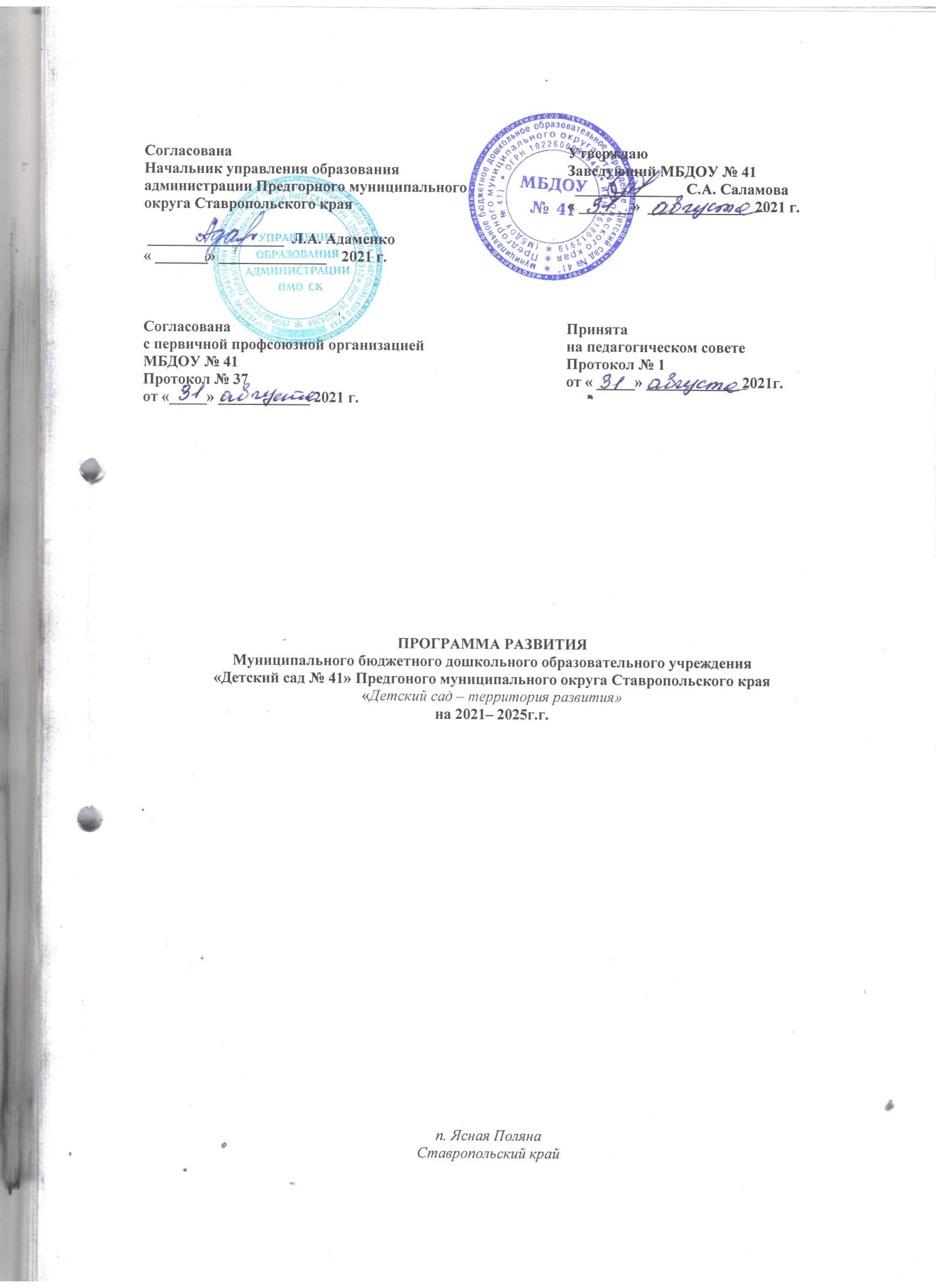 СОДЕРЖАНИЕПАСПОРТ ПРОГРАММЫ РАЗВИТИЯМуниципального бюджетного дошкольного образовательного учреждения «Детский сад № 41» Предгорного муниципального округа Ставропольского края на 2021 - 2025 годы «ДЕТСКИЙ САД - территория развития» 1.ВВЕДЕНИЕ Программа развития МБДОУ №41 разработана в соответствии с целями реализации государственной образовательной политики Российской Федерации в области образования и является управленческим документом, определяющим перспективы и пути развития учреждения на среднесрочную перспективу.  Статья 28 Федерального закона «Об образовании в Российской Федерации» относит к компетенции образовательной организации разработку и утверждение по согласованию с учредителем программы развития образовательной организации. Программа развития является обязательным локальным актом, наличие которого в образовательной организации закреплено законодательно. Программа развития определяет стратегические направления развития образовательной организации на среднесрочную перспективу: ценностно-смысловые, целевые, содержательные и результативные приоритеты развития.  Программа как проект перспективного развития дошкольного образовательного учреждения призвана:  − Обеспечить достижение целевых показателей Государственной программы Российской Федерации «Развитие образования» на срок 2018 - 2025 годы (утвержденной постановлением Правительства Российской Федерации от 26 декабря 2017г. № 1642) и стратегических целей Национального проекта «Образование» в деятельности ДОО;  − Обеспечить качественную реализацию государственного задания и всесторонне удовлетворение образовательных запросов субъектов образовательных отношений;  − Консолидировать усилия всех заинтересованных субъектов образовательных отношений и социального окружения дошкольного образовательного учреждения для достижения цели Программы развития.  В основу реализации Программы развития положен современный программнопроектный метод, сочетающий управленческую целенаправленность деятельности администрации и творческие инициативы со стороны рядовых сотрудников.  Выполнение государственного задания происходит в рамках направлений, представляющих комплекс взаимосвязанных задач и мероприятий, нацеленных на обеспечение доступности качественного образования в соответствии с показателями эффективности работы образовательного учреждения.  Инициативы со стороны педагогического коллектива по реализации Программы развития оформляются как педагогические/управленческие проекты. Результатом работы дошкольного образовательного учреждения по направлениям является повышение эффективности работы образовательной организации, результатом реализации инициативных проектов – высокий уровень удовлетворенности общества качеством дошкольного образования.  2. ИНФОРМАЦИОННАЯ СПРАВКА 3.АНАЛИЗ ПОТЕНЦИАЛА РАЗВИТИЯ МБДОУ №41 Информация о выявленных положительных тенденциях развития МБДОУ №41 и факторах, их обеспечивающих по результатам аналитического отчета о результатах самообследования, публичного доклада за 2020 год. Информация об эффективности работы МБДОУ №41Критерии и показатели эффективности работы МБДОУ №41 4. РЕЗУЛЬТАТЫ МАРКЕТИНГОВОГО ИССЛЕДОВАНИЯ ВНЕШНЕЙ СРЕДЫ 5.SWOT – анализ потенциала развития образовательной организации На основе сравнительного анализа содержания аналитических отчетов о результатах самообследования за последние 2 года, оценка потенциала развития образовательной организации по реализации стратегии развития образования представлена в формате SWOT – анализа. По итогам проведенного SWOT - анализа  стратегическим направлением развития дошкольной образовательной организации может стать: Проект «Современный детский сад» - в рамках федерального проекта «Современная школа»; Проект «Успех каждого ребенка» - в рамках федерального проекта «Успех каждого ребенка»; Проект «Территория доверия» -  в рамках федерального проекта «Поддержка семей, имеющих детей»; Проект «Цифровой детский сад» - в рамках федерального проекта «Цифровая образовательная среда»; Проект «Педагог будущего» - в рамках федерального проекта «Учитель будущего» 6.КОНЦЕПЦИЯ РАЗВИТИЯ МБДОУ В КОНТЕКСТЕ РЕАЛИЗАЦИИ СТРАТЕГИИ РАЗВИТИЯ ОБРАЗОВАНИЯ 6.1. Ключевые приоритеты государственной политики в сфере образования до 2025 года                     Ключевые приоритеты государственной политики в сфере общего образования до 2025 года определены в следующих стратегических документах:  Постановление Правительства РФ от 26 декабря 2017 №1642 Об утверждении государственной программы Российской Федерации "Развитие образования" (сроки реализации 2018-2025) Указ Президента Российской Федерации от 7 мая 2018 г. № 204 в части решения задач и достижения стратегических целей по направлению «Образование». Национальный проект «Образование», утвержден президиумом Совета при президенте РФ (протокол от 03.09.2018г. №10) Региональные проекты Санкт-Петербурга по реализации Национального проекта «Образование» (утверждены протоколом заседания Проектного комитета по направлению «Образование» в Санкт-Петербурге от 24.05 2019г. №4).  С учетом эпидемиологической обстановки особое внимание следует уделить развитию дистанционных образовательных технологий. Этот способ организации образовательной деятельности отличается от очного и не может в полной мере заменить его. Однако в период ограничительных мер он служит альтернативой для родителей, которые не готовы водить детей в детский сад во время вспышки вирусных заболеваний, но желают, чтобы их дети осваивали образовательную программу. Эта мера потребует существенного обновления материально-технической базы и повышения ИКТ компетенции педагогов. Стратегические цели развития образования до 2025 года  сформулированы в Национальном проекте «Образование»: Цель: обеспечение глобальной конкурентоспособности российского образования, вхождение Российской Федерации в число 10 ведущих стран мира по качеству общего образования. Цель: воспитание гармонично развитой и социально ответственной личности на основе духовно-нравственных ценностей народов Российской Федерации, исторических и национально-культурных традиций.  Конкретизация стратегических целей развития образования осуществлена в целевых показателях государственной программы Российской Федерации "Развитие образования" до 2025 года.        Содержательно стратегия развития образования опирается на новую модель качества образования, отвечающего критериям международных исследований по оценке уровня подготовки обучающихся, и привлечения новых ресурсов, обеспечивающих достижение этого качества образования.       Новая модель качества образования является компетентностной характеристикой образовательной деятельности обучающихся, оценивающей способность ребенка к использованию полученных знаний в организации его жизнедеятельности.       К новым ресурсам развития образования относятся: компетенции самостоятельной образовательной деятельности обучающихся в системе дошкольного и дополнительного образования;  возможности онлайн-образования; подготовка родителей (законных представителей) воспитанников как компетентных участников образовательных отношений.   6.2 Ключевые ориентиры Программы развития: миссия, цели, задачи, целевые показатели развития ГБДОУ по годам 6.2.1. Миссия развития МБДОУ           Миссия МБДОУ № 41 заключается в создании условий, обеспечивающих высокое качество результатов образовательного процесса по формированию ключевых компетенций дошкольников, опираясь на личностно-ориентированную модель взаимодействия взрослого и ребенка с учетом его психофизиологических особенностей и индивидуальных способностей.        Это 	будет 	достигаться 	индивидуализацией, 	социальной 	активностью, взаимодействием с участниками образовательных отношений через: − создание условий для всестороннего развития дошкольников, свободного выбора детьми деятельности, участников совместной деятельности; − создание условий для принятия детьми решений, выражения своих чувств и мыслей; не директивную помощь детям, поддержку детской инициативы и самостоятельности в разных видах деятельности (игровой, исследовательской, проектной, познавательной и т.д.);  − создание условий для развития умения работать в коллективе сверстников и установление правил взаимодействия в разных ситуациях. Базовым условием индивидуализации образовательного процесса является освоение и реализация педагогами соответствующих инновационных педагогических технологий, методов и приемов. А также вовлечение родителей непосредственно в образовательный процесс: планирование и участие в разных видах совместной деятельности, осуществление совместных детскородительских проектов, оказание семьям необходимой психолого-педагогической поддержки. Ключевые приоритеты развития МБДОУ до 2025 года: модернизация содержания образовательных программ с привлечением в образовательный процесс внешних субъектов (родителей, представителей социальных объектов, студентов и др.); построение личностно-ориентированной системы образования и коррекционной помощи, характеризующуюся мобильностью, гибкостью, вариативностью подходов; - формирование цифровых компетенций педагогов для использования возможностей  проектирования индивидуальных образовательных планов, сетевых форм реализации программ и поддержки одаренных детей; повышение профессионального мастерства педагогов. качественная развивающая предметно - пространственная среда, развивающая образовательное пространство, способствует дальнейшему росту и саморазвитию всех участников педагогического процесса - воспитанников, педагогов и родителей (законных представителей); воспитание социально активного поколения, ориентированного на достижение личного и общественного благополучия, творческую, научно-исследовательскую, образовательную   самореализацию.  6.2.2. Цели, задачи, этапы реализации Программы до 2025 года  Постановление Правительства РФ от 26 декабря 2017 № 1642 Об утверждении государственной программы Российской Федерации "Развитие образования" (сроки реализации 2018-2025) Указ Президента Российской Федерации от 7 мая 2018 г. № 204 в части решения задач и достижения стратегических целей по направлению «Образование». Национальный проект «Образование», утвержден президиумом Совета при президенте РФ (протокол от 03.09.2018 №10)  Достижение инвариантной цели будет осуществляться по следующим направлениям работы: обеспечение доступности образования; обеспечение качества образования; обеспечение эффективной работы   образовательной организации. Задачи Программы развития:  Проект «Современный детский сад»     Повышение качества и доступности современного дошкольного образования посредством обновления содержания и взаимодействие всех участников образовательных отношений (воспитанники, педагоги, родители (законные представители) воспитанников, а также за счет эффективного внутреннего управления дошкольным образовательным учреждением.           Проект «Успех каждого ребенка»   Разработка методов, объединяющих усилия педагогов и родителей по воспитанию у детей гармонично развитой и социально ответственной личности на основе духовнонравственных ценностей народов Российской Федерации, исторических и национальнокультурных традиций; создание благоприятных условий для развития и реализации творческого потенциала каждого ребенка.           Проект «Территория доверия» Повышение психолого-педагогической компетентности родителей, в т.ч. имеющих детей с ОВЗ, путем разработки комплекса мер по психолого-педагогической, методической и консультационной помощи родителям детей, в том числе, в дистанционном формате.        Проект «Цифровой детский сад» Создание современной и безопасной цифровой образовательной среды, удовлетворяющей актуальным потребностям семьи, обеспечивающей высокое качество и доступность дошкольного образования.        Проект «Педагог будущего» Повышение профессиональной компетентности педагогов, развития их творческого потенциала и способности осуществлять профессиональную деятельность в современных социально-экономических условиях; формирование педагога будущего путем непрерывного развития профессионального мастерства в соответствии с индивидуальным образовательным маршрутом. Этапы реализации Программы. 1-ый этап – подготовительный (проектировочный) (2021) Инициирование Концепции, разработка и принятие документов, регламентирующих разработку и обсуждение Концепции, согласование мероприятий, разработка модели мониторинга.  Создание условий (кадровых, материально-технических и т. д.) для успешной реализации мероприятий в соответствии с Программой развития; 2-ой этап – практический (2021-2024) Постепенная реализация разработанных проектов в соответствии с Программой развития; Коррекция мероприятий. 3-ий этап – итоговый (2025) Анализ результатов, оценка эффективности, определение перспектив дальнейшего развития МБДОУ№41. 7. ЦЕЛЕВЫЕ ПРОГРАММЫ («ДОРОЖНАЯ КАРТА») ПРОЦЕССНОГО УПРАВЛЕНИЯ РАЗВИТИЕМ МБДОУ ПО ОБЕСПЕЧЕНИЮ ДОСТИЖЕНИЯ ОСНОВНЫХ ЦЕЛЕВЫХ ПОКАЗАТЕЛЕЙ  СТРАТЕГИИ РАЗВИТИЯ ОБРАЗОВАНИЯ   ДО 2025 ГОДА 8.МЕХАНИЗМ МОНИТОРИНГА РЕАЛИЗАЦИИ ПРОГРАММЫ РАЗВИТИЯ МБДОУ №41          Непрерывный контроль выполнения Программы развития осуществляют рабочие группы каждого проекта и Педагогический совет МБДОУ в течение учебного года. Мониторинг проводится по оценке достижения целевых показателей Программы развития, выполнению задач, реализации проектов и уникальных результатов инновационного развития образовательного учреждения.           Результаты контроля представляются ежегодно на педагогическом совете в марте, публикуются на сайте МБДОУ как аналитический отчет и отчет о результатах самообследовании в апреле.  Вносимые изменения в программу развития утверждаются приказом заведующего МБДОУ №41. 9. ФИНАНСОВЫЙ ПЛАН РЕАЛИЗАЦИИ ПРОГРАММЫ РАЗВИТИЯ МБДОУ № 41        Успешность реализации Программы развития будет возможна в рамках эффективного расходования ежегодной субсидии на выполнение утвержденного государственного задания (ГЗ), целевые районные программы, благотворительность и другие. ТЕХНОЛОГИЧЕСКАЯ КАРТА ПРОЕКТА «СОВРЕМЕННЫЙ ДЕТСКИЙ САД»  Замысел  	Создать в детском саду систему образования, реализующую право каждого проекта 	ребенка на качественное и доступное образование, обеспечивающее равные стартовые возможности для полноценного физического и психического развития детей, как основы их успешного будущего через системы управленческих, методических и педагогических действий, направленных на повышение 	результативности 	образовательного 	процесса, 	качества предоставляемых 	услуг 	с 	учетом 	индивидуальных 	и 	возрастных особенностей детей, максимально полное удовлетворение социального заказа. Кураторы Саламова Светлана Алексеевна - заведующий проекта Гунькова Юлия Александровна – заместитель заведующего по УВР Сроки, этапы и мероприятия реализации проекта Целевые показатели Программы развития (по годам реализации проекта) Источники, объем и вид ресурсов, выделяемых на реализацию проекта ТЕХНОЛОГИЧЕСКАЯ КАРТА ПРОЕКТА «ТЕРРИТОРИЯ ДОВЕРИЯ» Замысел  Создание условий для повышения компетенции родителей, в том числе для проекта раннего развития детей путем предоставления психолого-педагогической помощи, методической, консультативной помощи родителям (законным представителям) детей в том числе, с ограниченными возможностями здоровья - ОВЗ Целевая 	Реализация 	программы 	психолого-педагогической, 	методической 	и установка: 	консультативной помощи родителям детей, получающих дошкольное образование в семье (работа «Консультационного пункта») Основные 	 исполнители 	Творческая группа педагогических работников МБДОУ Сроки, этапы и мероприятия реализации проекта Целевые показатели Программы развития (по годам реализации проекта) Источники, объем и вид ресурсов, выделяемых на реализацию проекта ТЕХНОЛОГИЧЕСКАЯ КАРТА ПРОЕКТА «УСПЕХ КАЖДОГО РЕБЕНКА» Краткое 	описание Ключевым 	понятием 	воспитания 	принято 	определение, актуальности 	и характеризующее его в Федеральном законе «Об образовании в замысла проекта по Российской федерации» от 29.12.2012 N 273-ФЗ (ред. от 26.07.2019) обеспечению 	как деятельность, направленную на развитие личности, создание целевого показателя 	условий для самоопределения социализации обучающегося на основе социокультурных, нравственных ценностей и принятых в обществе правил и норм поведения в интересах человека, семьи, общества и государства.  Кураторы проекта 	Саламова Светлана Алексеевна - заведующий                                          Гунькова Юлия Александровна – заместитель заведующего по УВР Сроки, этапы и мероприятия реализации проекта Целевые показатели Программы развития (по годам реализации проекта) Источники, объем и вид ресурсов, выделяемых на реализацию проекта ТЕХНОЛОГИЧЕСКАЯ КАРТА ПРОЕКТА «ПЕДАГОГ БУДУЩЕГО» Замысел 	Формирование 	педагога 	будущего 	путем 	непрерывного 	развития проекта 	профессионального мастерства по индивидуальным образовательным маршрутам с учетом выявленных образовательных потребностей на основе оценочных и аттестационных процедур. Целевая 	Обновление образования - через обновление компетенций педагогических установка: 	кадров Кураторы Саламова Светлана Алексеевна - заведующий проекта Гунькова Юлия Александровна – заместитель заведующего по УВР Сроки, этапы и мероприятия реализации проекта Целевые показатели Программы развития (по годам реализации проекта) Источники, объем и вид ресурсов, выделяемых на реализацию проекта ТЕХНОЛОГИЧЕСКАЯ КАРТА ПРОЕКТА «Цифровой детский сад» Замысел проекта Создание модели современной цифровой образовательной среды детского сада, обеспечивающей высокое качество дошкольного образования, электронное документационное обеспечение управления и документооборота, возможность получения дополнительного образования в on-line формате Кураторы проекта 	Саламова Светлана Алексеевна - заведующий Гунькова Юлия Александровна – заместитель заведующего по УВР Сроки, этапы и мероприятия реализации проекта Целевые показатели Программы развития (по годам реализации проекта) Источники, объем и вид ресурсов, выделяемых на реализацию проекта №ОглавлениеСтр.Паспорт Программы развития 3Введение 8Информационная справка 9Анализ потенциала развития МБДОУ № 4111Анализ маркетингового исследования внешней среды14SWOT – анализ потенциала развития образовательной организации156.Концепция развития МБДОУ в контексте реализации стратегии развития образования216.1.Ключевые приоритеты государственной политики в сфере образования до 2025 года226.2.Ключевые ориентиры Программы развития: миссия, цели, задачи, целевые показатели развития МБДОУ226.2.1.Миссия развития226.2.2.Цели, задачи, этапы реализации Программы развития до 2025 года23Целевые программы («Дорожная карта») процессного управления развития МБДОУ по обеспечению достижения основных целевых показателей стратегии развития образования до 2025 года25Механизмы мониторинга реализации Программы развития33Финансовый план реализации Программы33Приложения к Программе развития«Технологические карты проектов»34Наименование Характеристика Полное наименование ДОО Муниципальное бюджетное дошкольное образовательное учреждение «Детский сад № 41» Предгорного муниципального округа Ставропольского края  (далее - МБДОУ № 41) Наименование документа Программа развития Муниципального бюджетного дошкольного образовательного учреждения «Детский сад № 41» Предгорного муниципального округа Ставропольского края «Детский сад – территория развития»Статус  Программы Программа развития Муниципального бюджетного дошкольного образовательного учреждения «Детский сад № 41» Предгорного муниципального округа Ставропольского края на 2021 - 2026 гг. «Детский сад - территория развития» (далее – Программа развития) – локальный нормативный акт МБДОУ № 41, отражающий стратегический план, направленный на осуществление нововведений в образовательном учреждении, на реализацию актуальных, перспективных, прогнозируемых образовательных потребностей и социального заказа. Основания для разработки Программы Федеральный закон Российской Федерации от 29.12.2012г. № 273-ФЗ «Об образовании в Российской Федерации» (ст.28); Постановление Правительства Российской Федерации от 26.12.2017г. №1642 «Об утверждении государственной программы Российской Федерации «Развитие образования» (срок реализации 2018-2025г.г.) (вступило в силу с 1 января 2018 года); Указ Президента Российской Федерации от 7 мая 2018г. № 204 в части решения задач и достижения стратегических целей по направлению «Образование»; Национальный проект «Образование», утвержден президиумом Совета при президенте РФ (протокол от 03.09.2018г. №10) федеральные проекты «Современная школа», «Успех каждого ребенка», «Поддержка семей, имеющих детей», «Цифровая образовательная среда», «Учитель будущего». Стратегия развития воспитания в Российской Федерации на период до 2025 года Распоряжение Правительства РФ от 29.05.2015г. №996-р.; Указ Президента Российской Федерации от 29.05.2017г. № 240 "Об объявлении в Российской Федерации Десятилетия детства"; Приказ Министерства образования и науки Российской Федерации (Минобрнауки России) от 17.10.2013г. № 1155 «Об утверждении федерального государственного образовательного стандарта дошкольного образования»; Приказ Минобрнауки России от 30.08.2013г. № 1014 «Об утверждении Порядка организации и осуществления образовательной деятельности по основным общеобразовательным программам - образовательным программам дошкольного образования»; Приказ Минпросвещения России от 21.01.2019г. № 32 «О внесении изменений в Порядок организации и осуществления образовательной деятельности по основным общеобразовательным программам - образовательным программам дошкольного образования, утвержденный приказом Министерства образования и науки Российской Федерации от 30 августа 2013 г. № 1014»; Профессиональный стандарт «Педагог» (педагогическая деятельность в сфере дошкольного, начального общего, основного общего, среднего общего образования) (воспитатель, учитель)», утвержден приказом Министерства труда и социальной защиты Российской Федерации от 18.10.2013г. № 544н. Цели Программы Эффективное выполнение государственного задания на оказание образовательных услуг в соответствии с требованиями законодательства. Обеспечение равных возможностей в условиях дошкольной образовательной организации для получения качественного дошкольного образования и позитивной социализации детей дошкольного возраста, развитие духовно-нравственных ценностей. Направления и задачи программы Направления деятельности по выполнению государственного задания: Обеспечение доступности образования; Обеспечение качества образования; Обеспечение эффективной работы образовательной организации. Проект «Современный детский сад». Задачи: Повышение качества и доступности современного дошкольного образования посредством обновления содержания и взаимодействие всех участников образовательных отношений (воспитанники, педагоги, родители (законные представители) воспитанников, а также за счет эффективного внутреннего управления дошкольным образовательным учреждением; Оказание логопедической помощи, в том числе с помощью сетевой формы взаимодействия; Создание системы социального партнерства с учетом возможностей дошкольного образовательного учреждения и запросов социума; Реализация системы мероприятий, направленных на укрепление здоровья, снижения заболеваемости воспитанников и работников дошкольного образовательного учреждения. Проект Задачи: 1. «Успех каждого ребенка». Совершенствование воспитательной деятельности в соответствии с содержанием Стратегии развития и воспитания в Российской Федерации на период до 2025 года;  2. Обеспечение комплексного методического сопровождения деятельности педагогов по формированию духовно-нравственных и патриотических качеств у дошкольников; 3. Создание благоприятных условий для развития и реализации творческого потенциала каждого ребенка; 4. Разработка методов, объединяющих усилия педагогов и родителей по воспитанию у детей гармонично развитой и социально ответственной личности на основе духовно-нравственных ценностей народов Российской Федерации, исторических и национально-культурных традиций. Проект «Территория доверия». Задачи: Повышение психолого-педагогической компетентности родителей, в т.ч. имеющих детей с ОВЗ, путем разработки комплекса мер по психолого-педагогической, методической и консультационной помощи родителям детей, в том числе, в дистанционном формате. Создание системы взаимодействия с родителями (законными представителями) воспитанников по вопросам воспитания и образования; Реализация модели дистанционного взаимодействия дошкольного образовательного учреждения с родителями (законными представителями) воспитанников, и в том числе воспитанников с ОВЗ. Проект «Цифровой детский сад». Задачи: Создание современной и безопасной цифровой образовательной среды, удовлетворяющей актуальным потребностям семьи, обеспечивающей высокое качество и доступность дошкольного образования. Повышение компетентности педагогических кадров в области информационных и телекоммуникационных технологий, за счет организации цикла мастер-классов для педагогов по реализации информационно-коммуникационных технологий. Обобщение и распространение передового педагогического опыта применения дистанционных образовательных и цифровых технологий, как в управленческой деятельности, так и при организации образовательного пространства дошкольного учреждения. Проект «Педагог будущего». Задачи: 1. Повышение профессиональной компетентности педагогов, развития их творческого потенциала и способности осуществлять профессиональную деятельность в современных социально-Проект «Территория доверия». Задачи: Повышение психолого-педагогической компетентности родителей, в т.ч. имеющих детей с ОВЗ, путем разработки комплекса мер по психолого-педагогической, методической и консультационной помощи родителям детей, в том числе, в дистанционном формате. Создание системы взаимодействия с родителями (законными представителями) воспитанников по вопросам воспитания и образования; Реализация модели дистанционного взаимодействия дошкольного образовательного учреждения с родителями (законными представителями) воспитанников, и в том числе воспитанников с ОВЗ. Проект «Цифровой детский сад». Задачи: Создание современной и безопасной цифровой образовательной среды, удовлетворяющей актуальным потребностям семьи, обеспечивающей высокое качество и доступность дошкольного образования. Повышение компетентности педагогических кадров в области информационных и телекоммуникационных технологий, за счет организации цикла мастер-классов для педагогов по реализации информационно-коммуникационных технологий. Обобщение и распространение передового педагогического опыта применения дистанционных образовательных и цифровых технологий, как в управленческой деятельности, так и при организации образовательного пространства дошкольного учреждения. Проект «Педагог будущего». Задачи: 1. Повышение профессиональной компетентности педагогов, развития их творческого потенциала и способности осуществлять профессиональную деятельность в современных социально-экономических условиях. Формирование педагога будущего путем непрерывного развития профессионального мастерства в соответствии с индивидуальным образовательным маршрутом. Создание условий для реализации образовательной деятельности и дополнительного профессионального образования педагогических кадров, путем обеспечения современными средствами обучения, и другими материально-техническими ресурсами. Сроки и этапы реализации Программа будет реализована в 2021-2025 годы в три этапа. 1-ый этап – подготовительный (проектировочный) (2021) Инициирование Концепции, разработка и принятие документов, регламентирующих разработку и обсуждение Концепции, согласование мероприятий, разработка модели мониторинга.  Создание условий (кадровых, материально-технических и т.д.) для успешной реализации мероприятий в соответствии с Программой развития; 2-ой этап – практический (2021-2024) Постепенная реализация разработанных проектов в соответствии с Программой развития; Коррекция мероприятий. 3-ий этап – итоговый (2025) Анализ результатов, оценка эффективности, определение перспектив дальнейшего развития МБДОУ № 41. Ожидаемые конечные результаты,  важнейшие целевые показатели Программы Достигнута высокая конкурентоспособность дошкольного учреждения на рынке образовательных услуг, за счет индивидуальной поддержки детей, в том числе детей с ОВЗ. Реализованы в полном объеме образовательные программы дошкольного образования, в том числе программы воспитательной работы дошкольного образовательного учреждения. Достигнут высокий уровень удовлетворенности субъектов качеством образовательной деятельности МБДОУ №41 в соответствии с показателями независимой оценки качества условий оказания услуг образования. Создана современная и безопасная цифровая образовательная среда, обеспечивающая высокое качество и доступность дошкольного образования. Созданы условия соответствующие повышению качества образовательной деятельности МБДОУ №41 за счет развития кадрового потенциала. Обеспечен переход от становления МБДОУ №41 к стабильному функционированию. Источник финансирования программы В рамках бюджетного финансирования Система организации контроля и информационной -Общий 	контроль 	исполнения 	Программы 	развития 	осуществляется руководителем; -Текущий контроль и координацию работы дошкольного образовательного учреждения по Программе развития осуществляет руководитель, по проектам открытости реализации Программы ответственные исполнители;  -Для контроля исполнения Программы развития разработан перечень показателей работы дошкольного образовательного учреждения и индикаторы развития, которые рассматривается как целевые значения, достижение которых, является желательным до 2026 года; -Общее собрание работников МБДОУ № 41 имеет право пересматривать показатели на основе мотивированных представлений администрации дошкольного образовательного учреждения и/или ответственных исполнителей;  -Результаты контроля ежегодно представляются общественности через публикации в СМИ и на сайте МБДОУ №41 в аналитическом отчете о результатах самообследования, публичном докладе руководителя. ФИО руководителя, телефон, электронный адрес и сайт ГБДОУ №47 Саламова Светлана Алексеевна – заведующий МБДОУ №41 Предгорного муниципального округа Ставропольского края Телефон: 8(87961) 46-4-27, 89614416310 e-mail: mkdoy_d_s_41@mail.ru Объем и источники финансирования Бюджетные и внебюджетные средства, благотворительность, участие в Грантах и конкурсах. Официальный сайт ДОУ Sad41.nov.RUНаименование Характеристика Характеристика Характеристика Полное наименование  Муниципальное бюджетное дошкольное образовательное учреждение «Детский сад № 41» Предгорного муниципального округа Ставропольского края Муниципальное бюджетное дошкольное образовательное учреждение «Детский сад № 41» Предгорного муниципального округа Ставропольского края Муниципальное бюджетное дошкольное образовательное учреждение «Детский сад № 41» Предгорного муниципального округа Ставропольского края Дата создания  Дата создания Муниципального бюджетного дошкольного образовательного учреждения «Детский сад № 41» Предгорного муниципального округа Ставропольского края 1985 год.Свидетельство о государственной регистрации от 12.12.2012 № 1022600963945Дата создания Муниципального бюджетного дошкольного образовательного учреждения «Детский сад № 41» Предгорного муниципального округа Ставропольского края 1985 год.Свидетельство о государственной регистрации от 12.12.2012 № 1022600963945Дата создания Муниципального бюджетного дошкольного образовательного учреждения «Детский сад № 41» Предгорного муниципального округа Ставропольского края 1985 год.Свидетельство о государственной регистрации от 12.12.2012 № 1022600963945Юридический и фактический адрес 357372, Ставропольский край, Предгорный округ, пос. Ясная Поляна, ул. Московская, 6357372, Ставропольский край, Предгорный округ, пос. Ясная Поляна, ул. Московская, 6357372, Ставропольский край, Предгорный округ, пос. Ясная Поляна, ул. Московская, 6Учредитель  Учредитель: Управление образования администрации Предгорного муниципального округа Ставропольского края Учредитель: Управление образования администрации Предгорного муниципального округа Ставропольского края Учредитель: Управление образования администрации Предгорного муниципального округа Ставропольского края Свидетельства: Свидетельства (о внесении записи в Единый государственный реестр юридических лиц; о постановке на учет в налоговом органе юридического лица)  а) Свидетельство о государственной регистрации юридического лица (ОГРН) №1022600963945 от 12.12.2012 года.б) Лицензия на осуществление образовательной деятельности Серия 26 Л 01 № 0001814, выдана 22.02.2017г., Министерством образования и молодежной политики Ставропольского края выдана бессрочноОГРН 1022600963945. ИНН\КПП 2618012919\261801001 а) Свидетельство о государственной регистрации юридического лица (ОГРН) №1022600963945 от 12.12.2012 года.б) Лицензия на осуществление образовательной деятельности Серия 26 Л 01 № 0001814, выдана 22.02.2017г., Министерством образования и молодежной политики Ставропольского края выдана бессрочноОГРН 1022600963945. ИНН\КПП 2618012919\261801001 а) Свидетельство о государственной регистрации юридического лица (ОГРН) №1022600963945 от 12.12.2012 года.б) Лицензия на осуществление образовательной деятельности Серия 26 Л 01 № 0001814, выдана 22.02.2017г., Министерством образования и молодежной политики Ставропольского края выдана бессрочноОГРН 1022600963945. ИНН\КПП 2618012919\261801001Документы о создании образовательного учреждения. Устав Муниципального бюджетного дошкольного образовательного учреждения «Детского сада № 41» Предгорного муниципального округа Ставропольского края постановлением администрации Предгорного муниципального округа Ставропольского края от 24.12.2020 г. №68 Устав Муниципального бюджетного дошкольного образовательного учреждения «Детского сада № 41» Предгорного муниципального округа Ставропольского края постановлением администрации Предгорного муниципального округа Ставропольского края от 24.12.2020 г. №68 Устав Муниципального бюджетного дошкольного образовательного учреждения «Детского сада № 41» Предгорного муниципального округа Ставропольского края постановлением администрации Предгорного муниципального округа Ставропольского края от 24.12.2020 г. №68 Лицензия на право ведения образовательной деятельности.  Лицензия на право ведения образовательной деятельности: регистрационный   № 5560 от 22 февраля 2017 года Лицензия на право ведения образовательной деятельности: регистрационный   № 5560 от 22 февраля 2017 года Лицензия на право ведения образовательной деятельности: регистрационный   № 5560 от 22 февраля 2017 года Режим работы Режим работы – 10,5-часовой, с 7.00 до 17.30, пятидневная рабочая неделя Выходные дни: суббота, воскресенье и праздничные дни, установленные законодательством Российской Федерации Режим работы – 10,5-часовой, с 7.00 до 17.30, пятидневная рабочая неделя Выходные дни: суббота, воскресенье и праздничные дни, установленные законодательством Российской Федерации Режим работы – 10,5-часовой, с 7.00 до 17.30, пятидневная рабочая неделя Выходные дни: суббота, воскресенье и праздничные дни, установленные законодательством Российской Федерации Контингент воспитанников:       В МБДОУ № 41 принимаются дети от 1,5 до 7 лет, в группы компенсирующей направленности (логопедические) принимаются дети от 5 до 7 лет при наличии заключения ПМПк. В МБДОУ №41 функционирует 9 групп общеразвивающей направленности из них 1 группа кратковременного пребывания (ГКП), 2 группы компенсирующей направленности для обучающихся с ОВЗ (ТНР). Контингент обучающихся на 01.09.2021 г. – 230 детей.        В МБДОУ № 41 принимаются дети от 1,5 до 7 лет, в группы компенсирующей направленности (логопедические) принимаются дети от 5 до 7 лет при наличии заключения ПМПк. В МБДОУ №41 функционирует 9 групп общеразвивающей направленности из них 1 группа кратковременного пребывания (ГКП), 2 группы компенсирующей направленности для обучающихся с ОВЗ (ТНР). Контингент обучающихся на 01.09.2021 г. – 230 детей.        В МБДОУ № 41 принимаются дети от 1,5 до 7 лет, в группы компенсирующей направленности (логопедические) принимаются дети от 5 до 7 лет при наличии заключения ПМПк. В МБДОУ №41 функционирует 9 групп общеразвивающей направленности из них 1 группа кратковременного пребывания (ГКП), 2 группы компенсирующей направленности для обучающихся с ОВЗ (ТНР). Контингент обучающихся на 01.09.2021 г. – 230 детей.  Характеристика кадрового состава: На 01.09.2021г дошкольное образовательное учреждение укомплектовано педагогами на 100% согласно штатному расписанию.  Образовательную работу осуществляют 23 педагога и специалистов: 16 воспитателей,1 старший воспитатель, 3 музыкальных руководителя, 2 учителя-логопеда, 1 педагог-психолог  На 01.09.2021г дошкольное образовательное учреждение укомплектовано педагогами на 100% согласно штатному расписанию.  Образовательную работу осуществляют 23 педагога и специалистов: 16 воспитателей,1 старший воспитатель, 3 музыкальных руководителя, 2 учителя-логопеда, 1 педагог-психолог  На 01.09.2021г дошкольное образовательное учреждение укомплектовано педагогами на 100% согласно штатному расписанию.  Образовательную работу осуществляют 23 педагога и специалистов: 16 воспитателей,1 старший воспитатель, 3 музыкальных руководителя, 2 учителя-логопеда, 1 педагог-психолог   по образованию:                                        высшее педагогическое образование - 17 человексреднее педагогическое образование - 6 человек  по стажу: по возрасту:         по образованию:                                        высшее педагогическое образование - 17 человексреднее педагогическое образование - 6 человек  по стажу: по возрасту:         по образованию:                                        высшее педагогическое образование - 17 человексреднее педагогическое образование - 6 человек  по стажу: по возрасту:        количество педагогических работников в возрасте до 30 лет 2 человекаколичество педагогических работников в возрасте от 30 до 50 лет 17 человек количество педагогических работников в возрасте более 50 лет 4 человека по результатам аттестации:  высшая квалификационная категория       6 человек  первая квалификационная категория         10 человек         повышение квалификации:100% педагогов прошли курсы повышения квалификации в течение трех лет последних лет.  по результатам аттестации:  высшая квалификационная категория       6 человек  первая квалификационная категория         10 человек         повышение квалификации:100% педагогов прошли курсы повышения квалификации в течение трех лет последних лет. Критерий эффективности Показатели эффективности МБДОУ №411. Выполнение государственного задания на оказание государственных услуг 1. Выполнение государственного задания на оказание государственных услуг Полнота реализации образовательной и адаптированной программ дошкольного образования В течение отчетного периода образовательные программы были реализованы в полном объеме Посещаемость детьми дошкольной образовательной организации  С каждым годом в МБДОУ № 41 увеличивается количество воспитанников Результаты качества продвижения воспитанников в освоении образовательной программы дошкольного образования Сравнительные результаты качества продвижения воспитанников в освоении образовательной программы дошкольного образования за 2 года показывают положительную динамику  Количество детей, которые не могут выполнить 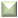 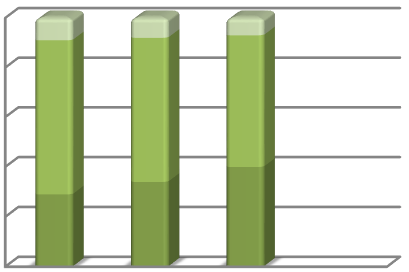 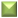 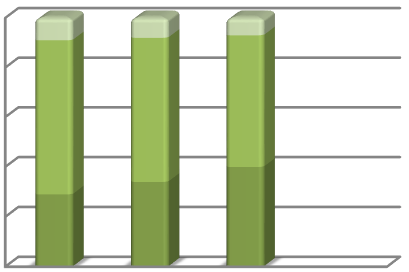 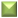 	2018	2019	2020 Количество детей выполняющих все параметры оценки самостоятельно или с частичной помощью взрослого 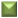 2. Соответствие деятельности дошкольной образовательной организации требованиям законодательства 2. Соответствие деятельности дошкольной образовательной организации требованиям законодательства 2. Соответствие деятельности дошкольной образовательной организации требованиям законодательства 2. Соответствие деятельности дошкольной образовательной организации требованиям законодательства Отсутствие предписаний надзорных органов Своевременное выполнение предписаний надзорных органов Своевременное выполнение предписаний надзорных органов Своевременное выполнение предписаний надзорных органов Отсутствие жалоб граждан Подтвержденные жалобы граждан отсутствуют Подтвержденные жалобы граждан отсутствуют Подтвержденные жалобы граждан отсутствуют 3. Кадровое обеспечение образовательного процесса 3. Кадровое обеспечение образовательного процесса 3. Кадровое обеспечение образовательного процесса 3. Кадровое обеспечение образовательного процесса Оптимальная укомплектованность кадрами МБДОУ № 41 укомплектовано кадрами:  2018 – 100 %;  2019 – 100 %.  2020 – 100% МБДОУ № 41 укомплектовано кадрами:  2018 – 100 %;  2019 – 100 %.  2020 – 100% МБДОУ № 41 укомплектовано кадрами:  2018 – 100 %;  2019 – 100 %.  2020 – 100% Оптимальная укомплектованность кадрами В течение последних 2-х лет 100% педагогов прошли повышение квалификации в области современных образовательных технологий в соответствии с профессиональным стандартом «Педагог» В течение последних 2-х лет 100% педагогов прошли повышение квалификации в области современных образовательных технологий в соответствии с профессиональным стандартом «Педагог» В течение последних 2-х лет 100% педагогов прошли повышение квалификации в области современных образовательных технологий в соответствии с профессиональным стандартом «Педагог» 4. Обеспечение доступности качественного образования 4. Обеспечение доступности качественного образования 4. Обеспечение доступности качественного образования 4. Обеспечение доступности качественного образования Создание доступности для всех категорий детей Все помещения проанкетированыВсе помещения проанкетированыВсе помещения проанкетированыНаличие индивидуального маршрута поддержки детей, имеющих трудности в обучении и проблемы со здоровьем Результаты коррекционной работы детей групп компенсирующей направленности (с тяжелыми нарушениями речи), представленных к выпуску, показывают положительную динамику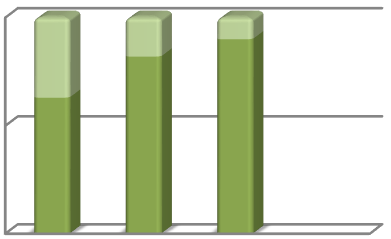 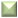 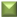 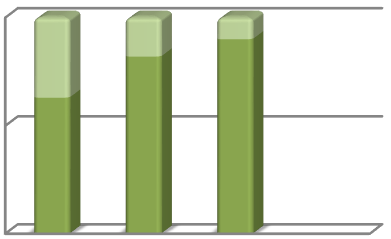 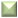 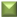 Применения информационных технологий в образовательном процессе и использования электронных ресурсов ИКТ владеют и используют в работе:  2018– 49 % педагогов;  – 78 % педагогов; - 98% педагогов 5. Обеспечение комплексной безопасности и охраны труда в МБДОУ 5. Обеспечение комплексной безопасности и охраны труда в МБДОУ Обеспечение безопасности дошкольной образовательной организации в соответствии с паспортом безопасности В детском саду разработан паспорт безопасности, паспорт антитеррористической защищенности, согласованы с начальником УВД и начальником отдела по делам ГО и ЧС. Имеется Декларация пожарной безопасности, зарегистрированная ОГПН по Предгорному округу.  В детском саду установлена кнопка «тревожная сигнализация». Стандарт безопасной деятельности МБДОУ № 41, в том числе санитарно-гигиенической безопасности в целях противодействия распространения в образовательном учреждении новой коронавирусной инфекции (COVID – 19) Организация мер по соблюдению правил пожарной безопасности и БДД В дошкольном образовательном учреждении ведутся мероприятия по соблюдению правил пожарной безопасности и БДД, информация представлена в социальных сетях МБДОУ № 41 Педагоги дошкольного образовательного учреждения проводят с детьми и родителями (законными представителями) воспитанников мероприятия по ОБЖ. 6. Создание системы государственно- общественного управления 6. Создание системы государственно- общественного управления Наличие нормативной базы, в том числе локальных актов дошкольной образовательной В дошкольном образовательном учреждении создана нормативная база, в том числе локальные акты по государственно-общественному управлению. Разработана Дорожная карта (план мероприятий) по введению Профессионального стандарта педагога организации по государственнообщественному управлению Внешнее представление участия МБДОУ в независимых (межотраслевых) процедурах (системах) оценки качества (публичный отчет, публикации в СМИ и сети Интернет, сайт) На сайте МБДОУ № 41 ежегодно размещается Публичный доклад, аналитический отчет о результатах самообследования.  Свои педагогические достижения и опыт работы 85 % педагогов публикуют в сети Интернет, на педагогических сайтах Представление опыта дошкольной образовательной организации на публичных мероприятиях в сфере образования Педагоги и специалисты представляют опыт дошкольной образовательной организации на публичных мероприятиях в сфере образования (методических объединениях, районных семинарах, районных и городских конференциях и др.) Наименование общественных организаций, учреждений Формы сотрудничества Периодичность МО Предгорного муниципального округа Проведение методических объединений, консультации, методических встреч, организация курсов повышения квалификации.  В соответствии с планом  МОДошкольные учреждения округа, края Проведение совместных мероприятий, обмен опытом. В соответствии с планом МОДом культуры Участие в проектах, выставках, смотрах – конкурсах, посещение кружков, обмен опытом  В соответствии с договором и планом  «Территориальная Центральная Библиотечная Система»Коллективные посещения, литературные вечера, встречи с библиотекарем, познавательные викторины на базе библиотеки для детей и родителей, совместная организация выставок и мероприятий В соответствии с договором и планом Детская поликлиника п. Ясная Поляна Организация медицинского сопровождения и проведение профилактических мероприятий  В соответствии с договором и планом  Центр социальной помощи семьи и детям Консультации для педагогов по работе с семьями «Группы риска», консультирование родителей, попавших в трудную жизненную ситуацию.По мере необходимости  Отдел социальной защиты населения Помощь в подготовке и проведении праздников, изготовлении сувениров и подарков, поздравление ветеранов войны и труда со знаменательными датами, участие в концертах. По просьбе или инициативе дошкольного образовательного учреждения Отдел опеки и попечительства Профилактическая работа с семьями детей, находящимися в социально опасном положении По мере необходимости Отдел спорта администрации Участие в районных спортивных мероприятиях среди дошкольников «Весёлые старты», «Мама, папа, я – спортивная семья» и т.д. Участие в соревнованиях. Расширение   и   обобщение   представлений   о спортивных    соревнованиях, знакомство    со спортивной историей пос. Ясная Поляна, выдающимися российскими спортсменами По плану РОЦ ПДДТТ и БДД (районный образовательный центр предупреждения детского дорожно-транспортного травматизма) Проведение игровых тематических занятий и мероприятий по предупреждению и профилактике ДДТТ, участие в выставках, смотрах-конкурсах, семинарах, акциях, конференциях. По согласованию Пожарная часть Встречи с работниками пожарной части, конкурсы по ППБ, консультации, беседы, инструктажи. По согласованию Факторы, обеспечивающие развитие    SWOT – анализ SWOT – анализ SWOT – анализ SWOT – анализ Факторы, обеспечивающие развитие    S        Сильные стороны W         Слабые стороны O            Возможности T         Угрозы Нормативно-правовое и финансовое обеспечение  деятельности  -Наличие полной нормативной базы по сетевой форме реализации образовательных программ.  -Созданы условия для организации дистанционного взаимодействия участников образовательных отношений     Повышение качества образования и воспитания в ДОУ через внедрение современных педагогических технологий (информационно-коммуникационных) -Субсидии государственного задания способствуют обеспечению потребностей дошкольного образовательного учреждения - Методическое сопровождение МО по вопросам повышения качества локальной нормативной базы образовательного учреждения -Нестабильная экономическая ситуация в стране -Отсутствие дополнительного финансирования Качество образования  -Выполнение государственного задания на протяжении последних 2 лет на 100%  -Отсутствие обоснованных жалоб со стороны родителей (законных представителей)  воспитанников, удовлетворенность достигает 95%. -Итоговые результаты освоения Программы воспитанниками соответствуют достаточному уровню -Рост численности детей с ОВЗ в группах общеразвивающей направленности  -Слабая включенность родителей в образовательный процесс МБДОУ №41, при этом под качеством образования большинство родителей понимает подготовку к школе - Изменение содержания качества образования в соответствии с требованиями международных исследований предполагает внедрение единых форматов мониторинга -Создание условий для успешной социализации и гражданского становления личности обучающихся (воспитанников) - Позднее начало обучения детей с ОВЗ в группах компенсирующей направленности снижает качество коррекционной работы  -Недостаточная готовность и включенность родителей (законных представителей) в управление качеством образования детей через общественно – государственные формы управления Программное обеспечение  деятельности МБДОУ  -Разработанная педагогическим коллективом  образовательная программа дошкольного образования  и образовательная программа, адаптированная  	для обучающихся с ОВЗ  (ТНР) отвечает всем требованиям ФГОС ДО   -Внедрение современных образовательных технологий. -Необходима модернизация воспитательной работы    -Отсутствие программ, реализуемых в сетевой форме -Увеличение количества инновационных технологий и авторских разработок и включение их в образовательный процесс  -Поиск педагогических идей по обновлению содержания дошкольного образования: внедрение новых технологий, приемов взаимодействия с родителями; использование в работе интерактивных методов общения с родителями -Отсутствие  Программ ДО, реализуемых с применением дистанционных технологий Технологическое и информационное обеспечение деятельности МБДОУ  -Позитивный опыт реализации открытого образовательного пространства. -Отсутствие компьютерного оборудования у педагогов, затрудняющее внедрение онлайн образования. -Возможность онлайн обучения сотрудников.     -Возможность использования новых технологий информационного обслуживания МБДОУ   -Недостаточность  научно - методического обеспечения (новые модели организации образовательного процесса)  Инфраструктурное обеспечение деятельности МБДОУ   -Наличие специально оборудованной площадки  БДД, спортивной площадки, детских участков, групповых помещений, кабинетов специалистов, музыкального зала и бассейна _ -Привлечение социальных партнеров для расширения инфраструктурного обеспечение деятельности МБДОУ  -Изменение социально- экономической ситуации в стране Материально-техническое обеспечение деятельности МБДОУ  -Высокий уровень материально-технического обеспечения   -Созданы необходимые условия для образовательной  деятельности в соответствии с современными требованиями _ -Возможность пополнения материальной базы МБДОУ и улучшения предметно развивающей среды за счет бюджетного финансирования -Финансовая поддержка учреждения за счет -Нестабильная экономическая ситуация в стране.  -Отсутствие дополнительного финансирования МБДОУ ФГОС ДО включения в различные адресные программы.  Кадровое  обеспечение  деятельности ГБДОУ  -Достаточно стабильный квалифицированный  педагогический коллектив -Высокая доля педагогов высшей и первой категорий Приток в педагогический коллектив воспитателей без специального (профильного) образования, не имеющих практического опыта работы в дошкольных образовательных учреждениях -Продуктивное сотрудничество с МО -Педагоги организации участвуют в работе районных творческих групп и сетевых сообществ  -Существенные изменения в нормативно-правовой сфере образования.   -Незначительный приток молодых специалистов.  Психологопедагогические и медицинские особенности контингента воспитанников. -Ежегодное увеличение численного состава воспитанников.   -Обеспечение равных возможностей для полноценного развития каждого воспитанника -Высокий уровень сохранности контингента  -Рост детей с речевыми нарушениями.  -Объективное ухудшение здоровья поступающих в МБДОУ детей отрицательно сказывается на получении ими качественного образования -Выявление у детей отклонений в физическом и психическом развитии для последующего направления на ПМПк -Проектирование психолого- педагогической поддержки социализации и индивидуализации развития ребенка в условиях образовательной деятельности, разработка индивидуальных образовательных маршрутов  -Рост заболевших COVID-19 и распространение эпидемии.- Рост детей с ЗПР и речевыми нарушениями Социальнопедагогический  портрет родителей воспитанников, как  участников образовательных отношений   -Рост числа семей с высоким уровнем образования   -Удовлетворенность родителей предлагаемыми образовательными услугами -Создание педагогами и специалистами групп в социальных сетях -Осуществление педагогами эффективных индивидуально ориентированных путей взаимодействия с родителями -Некомпетентность некоторых родителей в вопросах развития и образования детей  -Недостаточная готовность и включенность родителей в управление МБДОУ связанная с дефицитом времени  Информационная осведомленность большинства  родителей (законных представителе) делает популярной  форму   электронного общения (дистанционного) с педагогами посредством  мессенджеров (чата, форума, сайта) Наличие в МБДОУ родителей с потребительским отношением к процессу образования, воспитания и развития их детей, с пассивным отношением к участию в мероприятиях и управлению МБДОУ (законными представителями) воспитанников (в том числе в дистанционном формате) Система связей образовательной организации  с социальными институтами окружения   Наличие договоров с учреждениями культуры и спорта, с социальными партнерами делает воспитательную работу в МБДОУ эффективной и насыщенной Недостаточно развитая система взаимодействия с учреждениями  образования  для внедрения сетевых форм реализации образовательных и дополнительных программ Открытость и доступность социальных институтов округа для установления взаимовыгодного партнерства с МБДОУ Не совершенность системы контроля за выполнением принятых в рамках социального партнерства соглашений, договоров и решений  Инновационная репутация МБДОУ в системе образования   -Переход системы из одного качественного состояния в другое на основе внедрения инноваций, что обеспечивает повышение качество образования.  -Трансляция передового  	 педагогического  	опыта среди  педагогической общественности. Разрозненность инновационных процессов  -Инновационное развитие образовательного процесса за счет реализации      образовательной программы дошкольного образования МБДОУ №41, использования информационно- коммуникационных технологий, личностноориентированного подхода к формированию личности ребенка в процессе реализации приоритетных направлений деятельности дошкольного учреждения; -Поддержка инновационного развития МБДОУ на государственном и регионально уровне Наличие проблемы псевдоновизны  Система управления образовательной организацией   Действует управленческая команда, обеспечивающая высокую результативность работы МБДОУ  Недостаточная  готовность и включенность родителей (законных представителей) воспитанников в управление МБДОУ Своевременное получение руководителем информации о всех новых нормативно- директивных документов, регулирующих деятельность МБДОУ  Неразвитость системы делегирования полномочий в  педагогическом коллективе может привести к перегрузке членов управленческой команды ОБЯЗАТЕЛЬНАЯ ЧАСТЬ Инвариантной целью развития МБДОУ №41 как части системы образования выступает эффективное выполнение государственного задания на оказание образовательных услуг в соответствии с требованиями законодательства. ВАРИАТИВНАЯ ЧАСТЬ Вариативная цель развития МБДОУ №41 как образовательной организации направлена на обеспечение равных возможностей в условиях дошкольной образовательной организации для получения качественного дошкольного образования и позитивной социализации детей дошкольного возраста, развитие духовно-нравственных ценностей. Целевой показатель (основной) Целевой показатель (основной) Целевой показатель (внутри детского сада) Мероприятие Срок реализации Ответственный Планируемый результат Проект «Современный детский сад»    Повышение качества и доступности современного дошкольного образования посредством обновления содержания и взаимодействие всех участников образовательных отношений (воспитанники, педагоги, родители (законные представители) воспитанников, а также за счет эффективного внутреннего управления дошкольным образовательным учреждением Проект «Современный детский сад»    Повышение качества и доступности современного дошкольного образования посредством обновления содержания и взаимодействие всех участников образовательных отношений (воспитанники, педагоги, родители (законные представители) воспитанников, а также за счет эффективного внутреннего управления дошкольным образовательным учреждением Проект «Современный детский сад»    Повышение качества и доступности современного дошкольного образования посредством обновления содержания и взаимодействие всех участников образовательных отношений (воспитанники, педагоги, родители (законные представители) воспитанников, а также за счет эффективного внутреннего управления дошкольным образовательным учреждением Проект «Современный детский сад»    Повышение качества и доступности современного дошкольного образования посредством обновления содержания и взаимодействие всех участников образовательных отношений (воспитанники, педагоги, родители (законные представители) воспитанников, а также за счет эффективного внутреннего управления дошкольным образовательным учреждением Проект «Современный детский сад»    Повышение качества и доступности современного дошкольного образования посредством обновления содержания и взаимодействие всех участников образовательных отношений (воспитанники, педагоги, родители (законные представители) воспитанников, а также за счет эффективного внутреннего управления дошкольным образовательным учреждением Проект «Современный детский сад»    Повышение качества и доступности современного дошкольного образования посредством обновления содержания и взаимодействие всех участников образовательных отношений (воспитанники, педагоги, родители (законные представители) воспитанников, а также за счет эффективного внутреннего управления дошкольным образовательным учреждением Проект «Современный детский сад»    Повышение качества и доступности современного дошкольного образования посредством обновления содержания и взаимодействие всех участников образовательных отношений (воспитанники, педагоги, родители (законные представители) воспитанников, а также за счет эффективного внутреннего управления дошкольным образовательным учреждением Обновление содержания 	и методов обучения в группах: интерактивное оборудование, современные средства обучения и предметы развивающей среды Усовершенствование материально-технической базы 	и 	информационных ресурсов МБДОУ Усовершенствование материально-технической базы 	и 	информационных ресурсов МБДОУ Закупка оборудования цифровой направленности для проведения дистанционного взаимодействия участников образовательных отношений  2021-2025 Заведующий  Заместитель заведующего 	по УВР  Заместитель заведующего 	по АХЧФинансирование, направленное на модернизацию материальнотехнической базы и информационные ресурсы МБДОУ:  - 10% - 25%  - 30%  - 45% - 50%Обновление содержания 	и методов обучения в группах: интерактивное оборудование, современные средства обучения и предметы развивающей среды Доля обновленного содержания образовательных программ дошкольного образования МБДОУ, включая педагогические практики, современные технологии  Доля обновленного содержания образовательных программ дошкольного образования МБДОУ, включая педагогические практики, современные технологии  Методическое обновление программ. Повышение квалификации, участие педагогов в конференциях, семинарах 2021-2025 Заведующий  Заместитель заведующего 	по УВР -Пополнение 	методического сопровождения программ;  -Включение 	парциальных программ в ОПДО; -Внедрение и активное применение дистанционных технологий. Оказание логопедической помощи, в том числе с помощью сетевой формы взаимодействия Проведение педагогической диагностики всех воспитанников на выявление речевых нарушений. 2021-2025 Заведующий  Заместитель заведующего УВР по Уменьшение доли воспитанников, нуждающихся в услугах учителя-логопеда Уменьшение доли воспитанников, нуждающихся в услугах учителя-логопеда Укрепление здоровья, снижения заболеваемости воспитанников и работников детского сада. Реализация системы мероприятий, направленных на укрепление здоровья, снижения заболеваемости воспитанников и работников детского сада Создание условий для осуществления в детском саду работы по профилактике заболеваний, пропаганде здорового образа жизни 2021-2025 Заведующий  Заместитель заведующего УВР по Система работы по укреплению здоровья воспитанников, путем реализации профилактической работы по предупреждению вирусных и других заболеваний Система работы по укреплению здоровья воспитанников, путем реализации профилактической работы по предупреждению вирусных и других заболеваний Участие воспитанников 	в конкурсном движении Численность воспитанников участвующих в конкурсном движении -Развитие системы целевой подготовки (индивидуальной и групповой) воспитанников к участию и конкурсном движении; -Поддержка детей с ОВЗ для участия в конкурсном движении 2021-2025 Заведующий  Заместитель заведующего УВР по Численность участников движения:  2021 - 18%  - 23% - 32% - 38% – 48%детей конкурсного Система социального партнерства Создание системы социального партнерства с учетом возможностей МБДОУ и запросов социума Заключение договоров с социальными партнерами – детскими садами, школой, библиотекой и др.  (количество договоров) 2021-2025 Заведующий  Заместитель заведующего УВР по Количество договоров: - 1  - 2- 3 - 4 -5Количество договоров: - 1  - 2- 3 - 4 -5Проект «Территория доверия» Повышение психолого-педагогической компетентности родителей, в т.ч. имеющих детей с ОВЗ, путем разработки комплекса мер по психолого-педагогической, методической и консультационной помощи родителям детей, в том числе, в дистанционном формате Проект «Территория доверия» Повышение психолого-педагогической компетентности родителей, в т.ч. имеющих детей с ОВЗ, путем разработки комплекса мер по психолого-педагогической, методической и консультационной помощи родителям детей, в том числе, в дистанционном формате Проект «Территория доверия» Повышение психолого-педагогической компетентности родителей, в т.ч. имеющих детей с ОВЗ, путем разработки комплекса мер по психолого-педагогической, методической и консультационной помощи родителям детей, в том числе, в дистанционном формате Проект «Территория доверия» Повышение психолого-педагогической компетентности родителей, в т.ч. имеющих детей с ОВЗ, путем разработки комплекса мер по психолого-педагогической, методической и консультационной помощи родителям детей, в том числе, в дистанционном формате Проект «Территория доверия» Повышение психолого-педагогической компетентности родителей, в т.ч. имеющих детей с ОВЗ, путем разработки комплекса мер по психолого-педагогической, методической и консультационной помощи родителям детей, в том числе, в дистанционном формате Проект «Территория доверия» Повышение психолого-педагогической компетентности родителей, в т.ч. имеющих детей с ОВЗ, путем разработки комплекса мер по психолого-педагогической, методической и консультационной помощи родителям детей, в том числе, в дистанционном формате Проект «Территория доверия» Повышение психолого-педагогической компетентности родителей, в т.ч. имеющих детей с ОВЗ, путем разработки комплекса мер по психолого-педагогической, методической и консультационной помощи родителям детей, в том числе, в дистанционном формате Оказание услуг психологопедагогической, методической и консультативной помощи родителям (законным представителям) детей, а также гражданам, желающим принять на воспитание в свои семьи детей, оставшихся без попечения родителей Количество специалистов, оказывающих услуги психолого-педагогической и консультативной помощи -Введение в штатное расписание дополнительных специалистов; -Повышение квалификации специалистов 2021-2025 Заведующий  Заместитель заведующего по УВР Количество специалистов 2021-1  -2 - 3 – 4- 5 Оказание услуг психологопедагогической, методической и консультативной помощи родителям (законным представителям) детей, а также гражданам, желающим принять на воспитание в свои семьи детей, оставшихся без попечения родителей -Количество родителей, охваченных системой оказания услуг психологопедагогической и консультативной помощи родителям; -Удовлетворенность родителей качеством услуг психолого-педагогической и консультативной помощи родителям Ежегодное анкетирование родителей по оценке их удовлетворенности качеством услуг психологопедагогической и консультативной помощи родителям  2021-2025 Заведующий  Заместитель заведующего УВР по Количество родителей: 2021 - 85%/ 70%  -90%/ 83% - 100%/ 84%  - 100%/ 85% - 100%/ 85%Оказание услуг психологопедагогической, методической и консультативной помощи родителям (законным представителям) детей, а также гражданам, желающим принять на воспитание в свои семьи детей, оставшихся без попечения родителей Рост числа тематических блоков (разделов) в год через информационнообразовательное интернет пространство. -Функционирование онлайн консультирования;  -Создание страницы на сайте МБДОУ, для размещения информационных и методических материалов 2021-2025 Заведующий  Заместитель заведующего УВР по Количество блоков: - 2 - 4 - 6 – 8- 10 Проект «Успех каждого ребенка» Разработка методов, объединяющих усилия педагогов и родителей по воспитанию у детей гармонично развитой и социально ответственной личности на основе духовно-нравственных ценностей народов Российской Федерации, исторических и национально-культурных традиций; создание благоприятных условий для развития и реализации творческого потенциала каждого ребенка Проект «Успех каждого ребенка» Разработка методов, объединяющих усилия педагогов и родителей по воспитанию у детей гармонично развитой и социально ответственной личности на основе духовно-нравственных ценностей народов Российской Федерации, исторических и национально-культурных традиций; создание благоприятных условий для развития и реализации творческого потенциала каждого ребенка Проект «Успех каждого ребенка» Разработка методов, объединяющих усилия педагогов и родителей по воспитанию у детей гармонично развитой и социально ответственной личности на основе духовно-нравственных ценностей народов Российской Федерации, исторических и национально-культурных традиций; создание благоприятных условий для развития и реализации творческого потенциала каждого ребенка Проект «Успех каждого ребенка» Разработка методов, объединяющих усилия педагогов и родителей по воспитанию у детей гармонично развитой и социально ответственной личности на основе духовно-нравственных ценностей народов Российской Федерации, исторических и национально-культурных традиций; создание благоприятных условий для развития и реализации творческого потенциала каждого ребенка Проект «Успех каждого ребенка» Разработка методов, объединяющих усилия педагогов и родителей по воспитанию у детей гармонично развитой и социально ответственной личности на основе духовно-нравственных ценностей народов Российской Федерации, исторических и национально-культурных традиций; создание благоприятных условий для развития и реализации творческого потенциала каждого ребенка Проект «Успех каждого ребенка» Разработка методов, объединяющих усилия педагогов и родителей по воспитанию у детей гармонично развитой и социально ответственной личности на основе духовно-нравственных ценностей народов Российской Федерации, исторических и национально-культурных традиций; создание благоприятных условий для развития и реализации творческого потенциала каждого ребенка Проект «Успех каждого ребенка» Разработка методов, объединяющих усилия педагогов и родителей по воспитанию у детей гармонично развитой и социально ответственной личности на основе духовно-нравственных ценностей народов Российской Федерации, исторических и национально-культурных традиций; создание благоприятных условий для развития и реализации творческого потенциала каждого ребенка Численность воспитанников, вовлеченных 	в общественную деятельность  Вовлечение воспитанников в общественную деятельность на базе МБДОУ Развитие деятельности детских общественных объединений в МБДОУ: Юные помощники инспекторов движения (ЮПИД), Агитбригада по БДД и др. 2021-2025 Заведующий  Заместитель заведующего УВР по Количество объединений:  - 1  - 2 - 3  - 4 - 5Участие семей воспитанников, в социальных акциях разного уровня Численность семей воспитанников, вовлеченных в добровольческую деятельность Создание плана-графика волонтерского движения в МБДОУ  2021-2025 Заведующий  Заместитель заведующего УВР по Доля семей воспитанников:  – 10% -25% – 30% – 35% – 40%Численность педагогов МБДОУ, вовлеченных в общественную деятельность Численность педагогов МБДОУ, вовлеченных в добровольческую деятельность Создание плана-графика волонтерского движения в МБДОУ.  2021-2025 Заведующий  Заместитель заведующего УВР по Доля педагогов:  – 20% -35% – 50% – 55% – 60%Участие в конкурсах по направлению воспитательная работа Численность педагогов и воспитанников участвующих в конкурсах  Участие в конкурсах 2021-2025 Заведующий  Заместитель заведующего УВР по Не менее 1 педагога и 10% воспитанников от учреждения за период Корректировка образовательной программы дошкольного образования Система работы по  духовнонравственному развитию дошкольников 	Подбор 	парциальных программ 2021-2025 Заведующий  Заместитель заведующего УВР по В части, формируемой участниками образовательных отношений, внесены изменения содержания краеведческого образования, учитывающие специфику региона и п. Ясная ПолянаОрганизация социальноориентированных детско-родительских проектов Система работы по созданию социальноориентированных детскородительских проектов Разработка 	и 	реализация проектов 2021-2025 Заведующий  Заместитель заведующего 	по УВР Не менее 1 проекта социально-ориентированной направленности в год Модернизация воспитательной работы Система работы по воспитанию дошкольников Создание творческой группы по разработке программы воспитания.  2021-2025 Заведующий  Заместитель заведующего 	по УВР Разработка и реализация программы воспитания Проект «Педагог будущего» Повышение профессиональной компетентности педагогов, развития их творческого потенциала и способности осуществлять профессиональную деятельность в современных социально-экономических условиях; формирование педагога будущего путем непрерывного развития профессионального мастерства в соответствии с индивидуальным образовательным маршрутом Проект «Педагог будущего» Повышение профессиональной компетентности педагогов, развития их творческого потенциала и способности осуществлять профессиональную деятельность в современных социально-экономических условиях; формирование педагога будущего путем непрерывного развития профессионального мастерства в соответствии с индивидуальным образовательным маршрутом Проект «Педагог будущего» Повышение профессиональной компетентности педагогов, развития их творческого потенциала и способности осуществлять профессиональную деятельность в современных социально-экономических условиях; формирование педагога будущего путем непрерывного развития профессионального мастерства в соответствии с индивидуальным образовательным маршрутом Проект «Педагог будущего» Повышение профессиональной компетентности педагогов, развития их творческого потенциала и способности осуществлять профессиональную деятельность в современных социально-экономических условиях; формирование педагога будущего путем непрерывного развития профессионального мастерства в соответствии с индивидуальным образовательным маршрутом Проект «Педагог будущего» Повышение профессиональной компетентности педагогов, развития их творческого потенциала и способности осуществлять профессиональную деятельность в современных социально-экономических условиях; формирование педагога будущего путем непрерывного развития профессионального мастерства в соответствии с индивидуальным образовательным маршрутом Проект «Педагог будущего» Повышение профессиональной компетентности педагогов, развития их творческого потенциала и способности осуществлять профессиональную деятельность в современных социально-экономических условиях; формирование педагога будущего путем непрерывного развития профессионального мастерства в соответствии с индивидуальным образовательным маршрутом Повышение уровня профессионального мастерства по работе в условиях безопасной, здоровьесберегающей, личностноориентированной цифровой образовательной среды, реализации персональных образовательных траекторий, ИКТ компетенций Доля педагогов, повысивших уровень профессионального образования в формате непрерывного образования, в том числе, по сопровождению детей с ограниченными возможностями здоровья в условиях инклюзивного образования, (%) Развитие системы методической работы в МБДОУ, обеспечивающей диагностику профессиональных дефицитов педагогов 2021-2025 Заведующий  Заместитель заведующего 	по УВР Количество педагогов (%): 2021- 80 - 85 – 90   2024 – 952025 - 100Повышение уровня профессионального мастерства по работе в условиях безопасной, здоровьесберегающей, личностноориентированной цифровой образовательной среды, реализации персональных образовательных траекторий, ИКТ компетенций Доля педагогических работников, вовлеченных в различные формы сопровождения и поддержки в первые 3 года работы, человек Развитие наставничества с молодыми педагогам в первые 3 года работы (сопровождение и поддержка). Разработка учебно-методического 2021-2025 Заведующий  Заместитель заведующего 	по УВР Количество педагогов: 2021- 1  -2  – 3  – 4 -5 обеспечения работы наставника с молодыми педагогами. Численность 	педагогов участвующих в конкурсном движении процент Участие педагогов в смотрах, конкурсах разного уровня 2021-2025 Заведующий  Заместитель заведующего УВР по по Количество педагогов (%): 2021-65  -75 – 80 – 85- 90 Количество педагогов (%): 2021-65  -75 – 80 – 85- 90 Проект «Цифровой детский сад» Создание современной и безопасной цифровой образовательной среды, удовлетворяющейПроект «Цифровой детский сад» Создание современной и безопасной цифровой образовательной среды, удовлетворяющейПроект «Цифровой детский сад» Создание современной и безопасной цифровой образовательной среды, удовлетворяющейПроект «Цифровой детский сад» Создание современной и безопасной цифровой образовательной среды, удовлетворяющей актуальнымпотребностям семьи, потребностям семьи, обеспечивающей высокое качество и доступность дошкольногообеспечивающей высокое качество и доступность дошкольногообеспечивающей высокое качество и доступность дошкольногообеспечивающей высокое качество и доступность дошкольного образованияГотовность МБДОУ к включению в целевую модель цифровой образовательной среды в образовательных организациях, реализующих образовательные программы дошкольного образования Информатизация образовате льного процесса и управления Модернизация материальнотехнической базы для внедрения модели цифровой образовательной среды 2021-2025 Заведующий  Заместитель заведующего УВР Завхоз по по Внедрение модели цифровой образовательной среды Внедрение модели цифровой образовательной среды Готовность МБДОУ к включению в целевую модель цифровой образовательной среды в образовательных организациях, реализующих образовательные программы дошкольного образования Доля педагогических работников, повысивших квалификацию в цифровом формате, процент  Подготовка педагогов к использованию возможностей федеральной информационно-сервисной платформы цифровой образовательной среды в образовательной деятельности 2021-2025 Заведующий  Заместитель заведующего УВР по по Количество педагогов:  2021- 85  -98 – 100  – 100 -100Количество педагогов:  2021- 85  -98 – 100  – 100 -100Готовность МБДОУ к включению в целевую модель цифровой образовательной среды в образовательных организациях, реализующих образовательные программы дошкольного образования Доля педагогических работников использующих ресурсы информационносервисной платформы цифровой образовательной среды для неформального Разработка и реализация модели современной цифровой образовательной среды МБДОУ  2021-2025 Заведующий  Заместитель заведующего УВР по по Количество педагогов:  2021- 85  -94 – 100 – 100 - 100Количество педагогов:  2021- 85  -94 – 100 – 100 - 100образования в общем числе педагогических работников детского сада, процент Доля документов, включенных в «Электронный документооборот», процент Приобретение АРМ и ПО с «облачным хранилищем» данных. Обучение административных кадров для работы с ПО с «облачным хранилищем» данных. Создание электронной среды управленческой деятельности, обеспечивающей эффективный электронный документооборот 2021-2025 Заведующий  Заместитель заведующего УВР Завхоз  Заведующий  Заместитель заведующего УВР Завхоз  по Внедрение 	электронных систем 	управления электронного документооборота документов:  2021 - 25%  -35%  - 60%  - 75% – 75%и Доля Доля разработанных психолого-педагогических практик, игровых и развивающих как эффективный ресурс развития личности ребёнка по всем образовательным областям, %   2021-2025Заведующий  Заместитель заведующего УВР Заведующий  Заместитель заведующего УВР по - 45% -60% - 75%  - 90% – 90%«Современный детский сад» Сроки реализации 01.09.2021 31.05 2025 гг.   Проект реализуется на основе концептуальных положений Национальной стратегии действий в интересах детей на 2012-2017 гг., проектной части государственной программы Российской Федерации "Развитие образования" до 2025 года.        Районный проект реализует основные положения Указа Президента РФ В.В.Путина №240 от 29.05.2017г. о социальной государственной программе «Десятилетие детства в России».   Проект реализуется на основе концептуальных положений Национальной стратегии действий в интересах детей на 2012-2017 гг., проектной части государственной программы Российской Федерации "Развитие образования" до 2025 года.        Районный проект реализует основные положения Указа Президента РФ В.В.Путина №240 от 29.05.2017г. о социальной государственной программе «Десятилетие детства в России». Актуальность проекта Актуальность проекта Актуальность проекта Повышение конкурентоспособности образования посредством обновления содержания и вовлечения всех участников системы образования (воспитанники, педагоги родители (законные представители), а также за счет обновления материально-технической базы МБДОУ. Повышение конкурентоспособности образования посредством обновления содержания и вовлечения всех участников системы образования (воспитанники, педагоги родители (законные представители), а также за счет обновления материально-технической базы МБДОУ. Задачи проекта Повышение качества и доступности современного дошкольного образования посредством обновления содержания и взаимодействие всех участников образовательных отношений (воспитанники, педагоги, родители (законные представители) воспитанников, а также за счет эффективного внутреннего управления дошкольным образовательным учреждением; Оказание логопедической помощи, в том числе с помощью сетевой формы взаимодействия; Создание системы социального партнерства с учетом возможностей дошкольного образовательного учреждения и запросов социума; Реализация системы мероприятий, направленных на укрепление здоровья, снижения заболеваемости воспитанников и работников дошкольного образовательного учреждения. Основные исполнители проекта Творческая группа педагогических работников МБДОУ №41Участники проекта Участники образовательного процесса:  педагоги, дети, родители (законные представители) воспитанников Наименование этапа и мероприятия Сроки  I этап - подготовительный:  -Совершенствование структуры взаимодействия воспитателей и специалистов (учителей-логопедов, педагога-психолога, музыкального руководителя) для обеспечения наибольшей эффективности коррекционной деятельности с детьми с нарушениями речи. -Создание условий (организационных, кадровых, финансовых, материально- технических, информационных) для реализации проекта.  -Разработка комплекса мероприятий для повышения качества и доступности  образования. Разработка системы мероприятий по укреплению здоровья воспитанников и сотрудников, путем реализации профилактической работы по предупреждению вирусных и других заболеваний. Проведение диагностики всех воспитанников на выявление речевых нарушений. 2021II этап – основной     -Реализация мероприятий проекта по эффективному использованию:  *возможностей МБДОУ для повышения качества и доступности образования; *материально-технических условий для успешного освоения воспитанниками образовательной программы МБДОУ.  -Привлечение социальных партнеров для реализации проекта. Реализация инновационных технологий: информатизация процесса образования (использование коллекции Цифровых образовательных ресурсов (ЦОР) в процессе обучения и воспитания дошкольников, участие коллектива учреждения в разработке и реализации проектов разного уровня. -Внедрение и активное применение дистанционных технологий -Обновление содержания образовательной программы МБДОУ за счет  вариативного компонента. Реализация системы мероприятий, направленных на укрепление здоровья, снижения заболеваемости воспитанников и работников детского сада. Проведение логопедической работы с воспитанниками. 2022-2024 III этап – проектно-оценочный  Реализация мероприятий проекта, направленных на распространение полученных результатов. Анализ результатов и выполнения задач проекта - диссеминация педагогического опыта. Независимая 	оценка 	качества 	образовательных 	услуг 	участниками образовательного процесса 2025Целевой показатель Значение индикатора по годам Значение индикатора по годам Значение индикатора по годам Значение индикатора по годам Значение индикатора по годам Целевой показатель 2021 2022 2023 2024 2025Численность 	воспитанников 	участвующих в конкурсном движении процент 18 23 30 35 38Доля приобретенного нового оборудования и средств обучения (в т.ч., технических), процент 10 20 304045Доля участников образовательного процесса положительно оценивших качество образовательных услуг, процент 99,6 99,6 99,7 99,7 100Создание системы социального партнерства с учетом возможностей МБДОУ и запросов социума единиц 1 3 4 5 6Реализация системы мероприятий, направленных на укрепление здоровья, снижения заболеваемости воспитанников и работников детского сада. Система работы по укреплению здоровья воспитанников, и сотрудников путем реализации профилактической работы по предупреждению вирусных инфекций Система работы по укреплению здоровья воспитанников, и сотрудников путем реализации профилактической работы по предупреждению вирусных инфекций Система работы по укреплению здоровья воспитанников, и сотрудников путем реализации профилактической работы по предупреждению вирусных инфекций Система работы по укреплению здоровья воспитанников, и сотрудников путем реализации профилактической работы по предупреждению вирусных инфекций Система работы по укреплению здоровья воспитанников, и сотрудников путем реализации профилактической работы по предупреждению вирусных инфекций Корректировка образовательных программ дошкольного образования МБДОУ Обновление содержания образовательной программы МБДОУ за счет вариативного компонента программы Обновление содержания образовательной программы МБДОУ за счет вариативного компонента программы Обновление содержания образовательной программы МБДОУ за счет вариативного компонента программы Обновление содержания образовательной программы МБДОУ за счет вариативного компонента программы Обновление содержания образовательной программы МБДОУ за счет вариативного компонента программы Оказание логопедической помощи, в том числе с помощью сетевой формы взаимодействия. Уменьшение доли воспитанников, нуждающихся в услугах учителя - логопеда. Уменьшение доли воспитанников, нуждающихся в услугах учителя - логопеда. Уменьшение доли воспитанников, нуждающихся в услугах учителя - логопеда. Уменьшение доли воспитанников, нуждающихся в услугах учителя - логопеда. Уменьшение доли воспитанников, нуждающихся в услугах учителя - логопеда. Государственное задание (бюджет) По мере финансирования Иная приносящая доход деятельность (благотворительность, целевые программы.)   По мере финансирования «Территория доверия» сроки реализации проекта 01.09.2021г.- 31.05.2025 г Федеральный, районный проекты, в рамках которых реализуется проект МБДОУ. Проект реализуется на основе концептуальных положений Национальной стратегии действий в интересах детей на 2012-2017 гг., проектной части государственной программы Российской Федерации "Развитие образования" до 2025 года.  Районный проект реализует основные положения Указа Президента РФ В.В.Путина №240 от 29.05.2017г. о социальной государственной программе «Десятилетие детства в России». Федеральный, районный проекты, в рамках которых реализуется проект МБДОУ. Проект реализуется на основе концептуальных положений Национальной стратегии действий в интересах детей на 2012-2017 гг., проектной части государственной программы Российской Федерации "Развитие образования" до 2025 года.  Районный проект реализует основные положения Указа Президента РФ В.В.Путина №240 от 29.05.2017г. о социальной государственной программе «Десятилетие детства в России». Краткое описание актуальности и замысла проекта 	по обеспечению целевого показателя Краткое описание актуальности и замысла проекта 	по обеспечению целевого показателя Краткое описание актуальности и замысла проекта 	по обеспечению целевого показателя Актуальность проекта заключается в том, что эффективно взаимодействовать с МБДОУ по повышению качества образования ребенка способен только педагогически подготовленный родитель. Целью проекта выступает подготовка родителя как компетентного участника образовательных отношений. Система подготовки родителя включает в себя систему психолого-педагогической, методической и консультативной помощи родителям воспитанников МБДОУ. Помощь родителям будет оказываться в очной форме и в дистанционном режиме. Актуальность проекта заключается в том, что эффективно взаимодействовать с МБДОУ по повышению качества образования ребенка способен только педагогически подготовленный родитель. Целью проекта выступает подготовка родителя как компетентного участника образовательных отношений. Система подготовки родителя включает в себя систему психолого-педагогической, методической и консультативной помощи родителям воспитанников МБДОУ. Помощь родителям будет оказываться в очной форме и в дистанционном режиме. Задачи проекта Повышение психолого-педагогической компетентности родителей, в т.ч. имеющих детей с ОВЗ, путем разработки комплекса мер по психолого-педагогической, методической и консультационной помощи родителям детей, в том числе, в дистанционном формате. Создание системы взаимодействия с родителями (законными представителями) воспитанников по вопросам воспитания и образования детей; Реализация модели дистанционного взаимодействия дошкольного образовательного учреждения с родителями (законными представителями) воспитанников (в том числе с ОВЗ). Целевые ориентиры: Целевые ориентиры: Целевые ориентиры: Удовлетворенность населения услугами дошкольного образования в МБДОУ не менее 99,8%.  МБДОУ обеспечивает консультативную и методическую помощь родителям детей, получающих предшкольное образование в условиях семьи. Удовлетворенность населения услугами дошкольного образования в МБДОУ не менее 99,8%.  МБДОУ обеспечивает консультативную и методическую помощь родителям детей, получающих предшкольное образование в условиях семьи. Кураторы проекта Саламова Светлана Алексеевна - заведующий Гунькова Юлия Александровна– заместитель заведующего по УВР Саламова Светлана Алексеевна - заведующий Гунькова Юлия Александровна– заместитель заведующего по УВР проекта Участники проекта Участники образовательного процесса: педагоги, дети, родители (законные представители) воспитанников Наименование этапа и мероприятия Сроки реализации I этап - подготовительный:  -Проведение исследований семей воспитанников для выявления: уровня удовлетворенности родителей работой МБДОУ, основных ценностей семей, их образовательного уровня, социального и материального положения. -Проведение анкетирования родителей, направленного на трудности в воспитании своих детей и проблемы по организации работы детского сада (в начале учебного года и в конце).  -Введение в штатное расписание дополнительных специалистов.  -Повышение квалификации специалистов. -Разработка программа психолого-педагогического сопровождения и другая документация для логопедической, психологической и консультационной помощи воспитанникам и их родителям. 2021II этап – основной: -Реализация мероприятий в рамках комплекса по психолого-педагогической, методической и консультационной помощи родителям детей, в том числе, с ограниченными возможностями здоровья - ОВЗ  -Организация совместных мероприятий для воспитанников и их родителей (соревнования, конкурсы, мастер-классы) -Организация модульной системы дистанционного консультирования (онлайн).  -Использование сайта для информирования родителей 2022-2024 III этап – проектно-оценочный:  - Итоговое онлайн  - анкетирование родителей по результатам работы  -Работа над ошибками с учетом мнения родителей (законных представителей) 2025 Целевой показатель Значение индикатора по годам Значение индикатора по годам Значение индикатора по годам Значение индикатора по годам Значение индикатора по годам Целевой показатель 2021 2022 2023 2024 2025Количество специалистов, оказывающих услуги психолого-педагогической и консультативной помощи 5 6 7 8 Доля граждан, положительно оценивших качество услуг психолого-педагогической, методической и консультативной помощи, от общего числа обратившихся за получением услуги, процент 70 80 83 84 85Доля 	родителей, 	повысивших 	психолого-педагогическую компетентность по воспитанию детей, в том числе с ОВЗ85 90 90 100 100Государственное задание (бюджет) По мере финансирования Иная приносящая доход деятельность (благотворительность, целевые программы.)  По мере финансирования «Успех 	каждого ребенка» 	Сроки реализации проекта 01.09.2021г.- 31.05.2025 г Федеральный, городской и районный проекты, в рамках которых реализуется проект МБДОУ:     Соответствует цели национального проекта «Образование» (Паспорт проекта утверждён: 24 декабря 2018 года): ФП. «Современная школа», ФП «Социальная активность». Стратегия развития воспитания в Российской Федерации на период до 2025 года: распоряжение Правительства РФ от 29.05.2015г. N996-P Замысел  проекта Педагогическая поддержка детских инициатив и сопровождение самостоятельной деятельности воспитанников, посредством культурных практик. Педагогическая поддержка детских инициатив и сопровождение самостоятельной деятельности воспитанников, посредством культурных практик. Педагогическая поддержка детских инициатив и сопровождение самостоятельной деятельности воспитанников, посредством культурных практик. Задачи  проекта Задачи  проекта Задачи  проекта Совершенствование воспитательной деятельности в соответствии с содержанием Стратегии развития и воспитания в Российской Федерации на период до 2025 года;  Обеспечение комплексного методического сопровождения деятельности педагогов по формированию духовно-нравственных и патриотических качеств у дошкольников; Создание благоприятных условий для развития и реализации творческого потенциала каждого ребенка; Разработка методов, объединяющих усилия педагогов и родителей по воспитанию у детей гармонично развитой и социально ответственной личности на основе духовно-нравственных ценностей народов Российской Федерации, исторических и национальнокультурных традиций. Совершенствование воспитательной деятельности в соответствии с содержанием Стратегии развития и воспитания в Российской Федерации на период до 2025 года;  Обеспечение комплексного методического сопровождения деятельности педагогов по формированию духовно-нравственных и патриотических качеств у дошкольников; Создание благоприятных условий для развития и реализации творческого потенциала каждого ребенка; Разработка методов, объединяющих усилия педагогов и родителей по воспитанию у детей гармонично развитой и социально ответственной личности на основе духовно-нравственных ценностей народов Российской Федерации, исторических и национальнокультурных традиций. Совершенствование воспитательной деятельности в соответствии с содержанием Стратегии развития и воспитания в Российской Федерации на период до 2025 года;  Обеспечение комплексного методического сопровождения деятельности педагогов по формированию духовно-нравственных и патриотических качеств у дошкольников; Создание благоприятных условий для развития и реализации творческого потенциала каждого ребенка; Разработка методов, объединяющих усилия педагогов и родителей по воспитанию у детей гармонично развитой и социально ответственной личности на основе духовно-нравственных ценностей народов Российской Федерации, исторических и национальнокультурных традиций. Целевая установка: Целевая установка: Целевая установка: Воспитание – основа образования в детском саду Целевые ориентиры: Целевые ориентиры: Целевые ориентиры:  Участвует в социально-ориентированных проектах и акциях района. Целевые ориентиры: Целевые ориентиры: Целевые ориентиры: Основные исполнители проекта Творческая группа педагогических работников МБДОУ Участники проекта Участники образовательного процесса: педагоги, дети, родители (законные представители) воспитанников Наименование этапа и мероприятия Сроки реализации I этап - подготовительный:  2021 организация работы педагогических команд, определение направлений работы и лидеров; изучение потребности в необходимости обучения педагогов; -создание условий (организационных, кадровых, финансовых, материальнотехнических, информационных) для реализации проекта. 2021 организация работы педагогических команд, определение направлений работы и лидеров; изучение потребности в необходимости обучения педагогов; -создание условий (организационных, кадровых, финансовых, материальнотехнических, информационных) для реализации проекта. II этап -  основной:   - корректировка рабочих образовательной программы дошкольного образования в соответствии с национальным календарем мероприятий (памятные и праздничные дни); внесены изменения содержания краеведческого образования, учитывающие специфику округа - расширение круга акций-мероприятий (экологических, патриотических, социальных пр.), направленных на развитие добровольчества в МБДОУ, повышение уровня мотивации педагогов и родителей (законных представителей) воспитанников к участию в волонтерской деятельности; - проведение акций, конкурсов в детском саду, привлекающих внимание к проблемам, которые понятны детям; -участие детей, педагогов и родителей в городских, районных творческих конкурсах по направлению воспитательная работа; -привлечение социальных партнеров в реализацию проекта 2021-2024 III этап – проектно-оценочный:  подготовка отчета о результатах проекта публикация лучшего профессионального опыта по итогам работы педагогических команд на сайте МБДОУ 2025 Наименование индикатора Значение индикатора по годам Значение индикатора по годам Значение индикатора по годам Значение индикатора по годам Значение индикатора по годам Наименование индикатора 2021 2022 2023 2024 2025Численность детей, принимающих участие в волонтерских акциях, процент 10 25 33 38 42Повышение профессиональной компетенции сотрудников по вопросам воспитательной работы дошкольников. В течение 2021-2025 годов по воспитательной работе педагоги участвовали не менее чем в 3-х мероприятиях, повысили свою квалификацию на курсах, соответствующей тематики, показали не менее 2 открытых мероприятий по направлению В течение 2021-2025 годов по воспитательной работе педагоги участвовали не менее чем в 3-х мероприятиях, повысили свою квалификацию на курсах, соответствующей тематики, показали не менее 2 открытых мероприятий по направлению В течение 2021-2025 годов по воспитательной работе педагоги участвовали не менее чем в 3-х мероприятиях, повысили свою квалификацию на курсах, соответствующей тематики, показали не менее 2 открытых мероприятий по направлению В течение 2021-2025 годов по воспитательной работе педагоги участвовали не менее чем в 3-х мероприятиях, повысили свою квалификацию на курсах, соответствующей тематики, показали не менее 2 открытых мероприятий по направлению В течение 2021-2025 годов по воспитательной работе педагоги участвовали не менее чем в 3-х мероприятиях, повысили свою квалификацию на курсах, соответствующей тематики, показали не менее 2 открытых мероприятий по направлению Доля педагогических работников, вовлеченных в деятельность общественных объединений, добровольческую деятельность, волонтерское движение от общего числа педагогических работников МБДОУ, процент 20 35 45 5055Доля семей воспитанников, вовлеченных в деятельность общественных объединений, добровольческую деятельность, волонтерское движение от общего числа семей МБДОУ, процент 10 15 25 30 35Создание системы социального партнерства с учетом возможностей ГБДОУ и запросов социума единиц 1 2 3 34Организация социально-ориентированных детскородительских проектов  Не менее 1 проекта социальноориентированной направленности в год Не менее 1 проекта социальноориентированной направленности в год Не менее 1 проекта социальноориентированной направленности в год Не менее 1 проекта социальноориентированной направленности в год Не менее 1 проекта социальноориентированной направленности в год Обновлена образовательная программа дошкольного образования МБДОУ. Разработана и внедрена в практику работы программа по воспитанию Разработана и внедрена в практику работы программа по воспитанию Разработана и внедрена в практику работы программа по воспитанию Разработана и внедрена в практику работы программа по воспитанию Разработана и внедрена в практику работы программа по воспитанию Государственное задание (бюджет) По мере финансирования Иная приносящая доход деятельность (благотворительность, целевые программы…)  По мере финансирования «Педагог будущего» сроки реализации проекта 01.09.2021 г.-31.05.2025 г. Федеральный, районный проекты, в рамках которых реализуется проект МБДОУ Соответствие целевым установкам федерального законодательства: ФП «Учитель будущего», ФП «Новые возможности для каждого» Проект реализуется на основе концептуальных положений Национальной стратегии действий в интересах детей на 2012-2017 гг., проектной части государственной программы Российской Федерации "Развитие образования" до 2025 года.  Районный проект реализует основные положения Указа Президента РФ В.В.Путина №240 от 29.05.2017г. о социальной государственной программе «Десятилетие детства в России».  Федеральный, районный проекты, в рамках которых реализуется проект МБДОУ Соответствие целевым установкам федерального законодательства: ФП «Учитель будущего», ФП «Новые возможности для каждого» Проект реализуется на основе концептуальных положений Национальной стратегии действий в интересах детей на 2012-2017 гг., проектной части государственной программы Российской Федерации "Развитие образования" до 2025 года.  Районный проект реализует основные положения Указа Президента РФ В.В.Путина №240 от 29.05.2017г. о социальной государственной программе «Десятилетие детства в России».  Краткое описание актуальности и замысла проекта по обеспечению целевого показателя. Краткое описание актуальности и замысла проекта по обеспечению целевого показателя. Краткое описание актуальности и замысла проекта по обеспечению целевого показателя. Современный воспитатель — это: гармонично развитая, внутренне богатая личность, стремящаяся к духовному, профессиональному, общекультурному и физическому совершенству; способный отбирать наиболее эффективные приемы, средства и технологии обучения и воспитания для реализации поставленных задач; обладить высокой профессиональной компетенцией; умеющий организовать рефлексивную деятельность.  Необходима выстроить такую модель организации методической работы, которая бы способствовала раскрытию творческого потенциала каждого педагога, нацеливала коллектив на непрерывное развитие, профессиональный рост. Современный воспитатель — это: гармонично развитая, внутренне богатая личность, стремящаяся к духовному, профессиональному, общекультурному и физическому совершенству; способный отбирать наиболее эффективные приемы, средства и технологии обучения и воспитания для реализации поставленных задач; обладить высокой профессиональной компетенцией; умеющий организовать рефлексивную деятельность.  Необходима выстроить такую модель организации методической работы, которая бы способствовала раскрытию творческого потенциала каждого педагога, нацеливала коллектив на непрерывное развитие, профессиональный рост. Задачи проекта Повышение профессиональной компетентности педагогов, развития их творческого потенциала и способности осуществлять профессиональную деятельность в современных социально-экономических условиях. Формирование педагога будущего путем непрерывного развития профессионального мастерства в соответствии с индивидуальным образовательным маршрутом. Создание условий для реализации образовательной деятельности и дополнительного профессионального образования педагогических кадров, путем обеспечения современными средствами обучения, и другими материально -техническими ресурсами. Целевые ориентиры:  -100% педагогов повысили уровень своего профессионального мастерства по работе в условиях безопасной, здоровьесберегающей, личностноориентированной цифровой образовательной среды, реализации персональных образовательных траекторий, цифровых компетенций.  -МБДОУ имеет позитивный опыт участия в конкурсах педагогических достижения Основные исполнители проекта Творческая группа педагогических работников МБДОУ Участники проекта Участники образовательного процесса: педагоги, дети, родители (законные представители) воспитанников Наименование этапа и мероприятия Сроки реализации I этап – подготовительный:  - подготовка локальных нормативных актов;  -создание системы профессионального роста педагогических работников; -создание условий для прохождения профессиональной онлайн диагностики профессиональных дефицитов педагогическими работниками. 20201II этап – основной: -реализация системы профессионального роста педагогических работников;  -развитие системы методической работы в МБДОУ, обеспечивающей диагностику профессиональных дефицитов педагогов, затрудняющих достижение высокого качества образования; -разработка индивидуальных образовательных маршрутов педагогов для ликвидации профессиональных дефицитов; участие педагогов в методических мероприятиях на разных уровнях. развитие наставничества в детском саду молодым педагогам в первые 3 года работы (сопровождение и поддержка); -разработка локальных нормативных документов, обеспечивающих внедрение утвержденных профессиональных стандартов по всем должностям (должностные инструкции, изменения в трудовые договоры); -прохождение аттестации педагогических работников. 2021-2024 III этап – проектно-оценочный:  комплексная оценка эффективности введения профессионального стандарта педагога; анализ результатов и выполнения задач проекта - диссеминация опыта работы. Выявление, обобщение и транслирование передового педагогического опыта на разных уровнях через конкурсы профессионального мастерства, участие в конференциях, публикации в СМИ, сайте детского сада, проектную деятельность и т.д. 2025Целевой показатель Значение индикатора по годам Значение индикатора по годам Значение индикатора по годам Значение индикатора по годам Значение индикатора по годам Значение индикатора по годам Целевой показатель 2021 2021 2022 2023 2024 2025Доля педагогов, повысивших уровень профессионального образования по работе в условиях безопасной, здоровьесберегающей, личностно-ориентированной цифровой образовательной среды, реализации персональных образовательных траекторий, цифровых компетенций,  в том числе по консультационной помощи 75 75 8590 95 100родителям детей в том числе с детьми с ОВЗ, процент родителям детей в том числе с детьми с ОВЗ, процент Доля педагогических работников, вовлеченных в различные формы сопровождения и поддержки, человек Доля педагогических работников, вовлеченных в различные формы сопровождения и поддержки, человек 1 2 34 5Численность педагогов участвующих в районных и городских конкурсах процент Численность педагогов участвующих в районных и городских конкурсах процент 65 75 8085 95Участие в конкурсах педагогических достижений Участие в конкурсах педагогических достижений есть не менее 1 конкурсанта педагогических достижений. есть не менее 1 конкурсанта педагогических достижений. есть не менее 1 конкурсанта педагогических достижений. есть не менее 1 конкурсанта педагогических достижений. есть не менее 1 конкурсанта педагогических достижений.  Оказывать содействие педагогам в профилактике развития синдрома эмоционального выгорания в профессиональной деятельности  Оказывать содействие педагогам в профилактике развития синдрома эмоционального выгорания в профессиональной деятельности Снижен 	уровень профессионального 	выгорания педагогов Снижен 	уровень профессионального 	выгорания педагогов Снижен 	уровень профессионального 	выгорания педагогов Снижен 	уровень профессионального 	выгорания педагогов Снижен 	уровень профессионального 	выгорания педагогов Государственное задание (бюджет) По мере финансирования Иная приносящая доход деятельность (благотворительность, целевые программы.)  По мере финансирования «Цифровой детский сад» сроки реализации проекта 01.09.2021 г.-31.05.2025 г. Проект «Цифровая образовательная среда» разработан в полном соответствии с требованиями и направлениями федерального проекта «Цифровая образовательная среда» национального проекта «Образование», утвержденного президиумом Совета при Президенте Российской Федерации по стратегическому развитию и национальным проектам (протокол от 24 декабря 2018 г. N 16)Проект «Цифровая образовательная среда» разработан в полном соответствии с требованиями и направлениями федерального проекта «Цифровая образовательная среда» национального проекта «Образование», утвержденного президиумом Совета при Президенте Российской Федерации по стратегическому развитию и национальным проектам (протокол от 24 декабря 2018 г. N 16)Проект «Цифровая образовательная среда» разработан в полном соответствии с требованиями и направлениями федерального проекта «Цифровая образовательная среда» национального проекта «Образование», утвержденного президиумом Совета при Президенте Российской Федерации по стратегическому развитию и национальным проектам (протокол от 24 декабря 2018 г. N 16)Актуальность проекта Актуальность проекта Актуальность проекта В рамках проекта «Цифровая образовательная среда» предполагается создать в детском саду условия для развития информационнокоммуникативных технологий в области образования. Большое внимание будет уделяться обучению педагогов новым возможностям программного обеспечения персонального компьютера, предполагается пополнение и закупка нового оборудования. Также в рамках проекта будет реализована стратегическая линия, направленная на усиление безопасных условий пребывания воспитанников в детском саду В рамках проекта «Цифровая образовательная среда» предполагается создать в детском саду условия для развития информационнокоммуникативных технологий в области образования. Большое внимание будет уделяться обучению педагогов новым возможностям программного обеспечения персонального компьютера, предполагается пополнение и закупка нового оборудования. Также в рамках проекта будет реализована стратегическая линия, направленная на усиление безопасных условий пребывания воспитанников в детском саду Задачи  проекта Создание современной и безопасной цифровой образовательной среды, удовлетворяющей актуальным потребностям семьи, обеспечивающей высокое качество и доступность дошкольного образования. Повышение компетентности педагогических кадров в области информационных и телекоммуникационных технологий, за счет организации цикла мастер-классов для педагогов по реализации информационнокоммуникационных технологий. Обобщение и распространение передового педагогического опыта применения дистанционных образовательных и цифровых технологий, как в управленческой деятельности, так и при организации образовательного пространства дошкольного учреждения. Основные исполнители проекта Творческая группа педагогических работников МБДОУ Участники проекта Участники образовательного процесса: педагоги, дети, родители (законные представители) воспитанников Наименование этапа и мероприятия Сроки реализации I этап - подготовительный:  -создание проектной документации для оформления технических заданий к контрактам на закупку оборудования, программного обеспечения и услуг в сфере ИКТ, проведение мониторинга цен, согласование с вышестоящими организациями; определение потребности в обучении сотрудников ГБДОУ, разработка плана повышения квалификации в области информационно-коммуникационных технологий; подготовка локальной нормативной базы;  -создание условий (организационных, кадровых, финансовых, материальнотехнических, информационных) для реализации проекта разработка модели современной цифровой образовательной среды.  2021 II этап - основной:  -реализация модели современной цифровой образовательной среды;  -модернизация материально-технической базы;  обеспечение Интернет-соединением со скоростью соединения не менее 100 Мб/с; переход на применение новых цифровых технологий в работе с детьми и их родителями (законными 	представителями) 	с 	использованием нового оборудования и программного обеспечения внедрение и активное применение дистанционных технологий. 2021-2024 - целевая подготовка педагогов МБДОУ к использованию возможностей цифровой образовательной среды в образовательной деятельности -обновление информационного наполнения и функциональных возможностях открытых и общедоступных информационных ресурсов (официального сайта в сети "Интернет"); -создание электронной среды управленческой деятельности, обеспечивающей эффективный электронный документооборот; -обновление рабочих программ педагогов в условиях цифровой образовательной среды. III этап – проектно-оценочный:  подготовка отчета о результатах проекта презентация отчета о реализации проекта педагогической и родительской общественности 2025Целевой показатель Значение индикатора по годам Значение индикатора по годам Значение индикатора по годам Значение индикатора по годам Значение индикатора по годам Целевой показатель 2021 2022 2023 2024 2025Доля разработанных психологопедагогических практик, игровых и развивающих как эффективный ресурс развития личности ребёнка по всем образовательным областям, %   45 60 75 80 90Доля педагогических работников, использующих ресурсы цифровой образовательной среды для неформального образования в общем числе педагогических работников детского сада, процент 85 98 100 100 100Доля документов, включенных в 25 35 60 6570«Электронный 	документооборот», процент Готовность ГБДОУ к включению в целевую модель цифровой образовательной среды в образовательных организациях, реализующих образовательные программы дошкольного образования, % 85 90 95 100 100Государственное задание (бюджет) По мере финансирования 